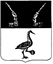 КОНТРОЛЬНО-СЧЕТНЫЙ ОРГАНПРИОЗЕРСКОГО МУНИЦИПАЛЬНОГО РАЙОНА ЛЕНИНГРАДСКОЙ ОБЛАСТИ 188760, Ленинградская область ,г. Приозерск, ул. Исполкомовская 6, тел.: 8-8137937- 674      e.mail : kso-priozersk@mail.ruЗАКЛЮЧЕНИЕна проект решения «О бюджете муниципального образования Сосновское сельское поселение муниципального образования Приозерский муниципальный район Ленинградской области на 2024 год и плановый период 2025 и 2026 годов»г. Приозерск					  			   «11» декабря 2023 года1. ОБЩИЕ ПОЛОЖЕНИЯ. ОСНОВНЫЕ ХАРАКТЕРИСТИКИ БЮДЖЕТА.1.1. Заключение Контрольно-счетного органа  Приозерского муниципального района Ленинградской области на проект решения «О  бюджете муниципального образования Сосновское сельское поселение муниципального образования  Приозерский муниципальный район Ленинградской области на 2024 год и плановый период 2025 и 2026 годов » (далее по тексту – проект решения о  бюджете), подготовлено в соответствии с бюджетными полномочиями Контрольно-счетного органа Приозерского муниципального района Ленинградской области , с учетом  требований  Бюджетного кодекса Российской Федерации (далее - БК РФ), Положением о бюджетном процессе в муниципальном образовании Сосновское сельское поселение муниципального образования Приозерский муниципальный район Ленинградской области»  , Положением о Контрольно-счетном органе  Приозерского муниципального района  Ленинградской области, планом работы на 2023 год, стандартом   внешнего муниципального финансового контроля «Экспертиза проекта бюджета на очередной финансовый год и плановый период».Экспертиза проекта Решения о  бюджете муниципального образования Сосновское сельское поселение муниципального образования Приозерский муниципальный район Ленинградской области проведена главным инспектором Контрольно-счетного органа Васильевой Е.Г.1.2. Целью проведения экспертизы проекта являлись его проверка на предмет обеспечения соответствия бюджетному законодательству, документам стратегического планирования, а так же формирование мотивированного заключения по результатам оценки полноты, обоснованности и достоверности плановых (прогнозных) показателей в проекте бюджета.При подготовке Заключения учитывалась необходимость реализации положений Посланий Президента Российской Федерации Федеральному Собранию Российской Федерации  ,  стратегических целях развития страны, сформулированных в Указах Президента Российской Федерации от 07.05.2018г. №204, Концепции повышения эффективности бюджетных расходов в 2019-2024 годах от 31.01.2019г №117-р, Прогноза социально-экономического развития Ленинградской области на 2024-2026 годы, Прогноза социально-экономического развития муниципального образования  Сосновское сельское поселение муниципального образования Приозерский муниципальный район Ленинградской области на 2024-2026годы , Основных направлений бюджетной и налоговой политики муниципального образования  Сосновское сельское поселение муниципального образования Приозерский муниципальный район Ленинградской области на 2024 год и плановый период 2025 и 2026 годов.Проанализирована работа   администрации муниципального образования Сосновское сельское поселение муниципального образования  Приозерский  муниципальный район , главных распорядителей средств бюджета муниципального образования Сосновское сельское поселение муниципального образования  Приозерский муниципальный район Ленинградской области по состоянию Прогноза социально-экономического развития  муниципального образования Сосновское сельское поселение муниципального образования Приозерский муниципальный район Ленинградской области на 2024 год и плановый период 2025 и 2026 годы и показателей проекта Решения Совета депутатов   «О  бюджете муниципального образования  Сосновское сельское поселение муниципального образования Приозерский муниципальный район Ленинградской области на 2024 год и плановый период 2025 и 2026 годы», проверено наличие и оценено состояние нормативной и методической базы, регулирующей порядок формирования и расчетов основных показателей бюджета.1.3. В соответствии со статьей 185 Бюджетного кодекса Российской Федерации и статьей 92 Положения о бюджетном процессе в муниципальном образовании Сосновское сельское поселение муниципального образования  Приозерский муниципальный район  Ленинградской области , проект решения о  бюджете внесен администрацией  муниципального образования  Сосновское сельское поселение муниципального образования Приозерский муниципальный район  на рассмотрение Совета депутатов МО Сосновское сельское поселение муниципального образования Приозерский муниципальный район Ленинградской области с соблюдением установленных сроков (не позднее 15 ноября).Расчеты и обоснования главных администраторов бюджетных средств, сформированы и представлены  администрацией муниципального образования  Сосновское сельское поселение муниципального образования Приозерский муниципальный район.1.4. В нарушение  статьи 184.2. Бюджетного кодекса Российской Федерации и  статьи 91 Положения о бюджетном процессе в муниципальном образовании  Сосновское сельское поселение муниципального образования Приозерский муниципальный район Ленинградской области одновременно с проектом решения о  бюджете представлены  не все необходимые документы и материалы.1.5. Проект решения Совета депутатов «О бюджете муниципального образования Сосновское сельское поселение муниципального образования Приозерский муниципальный район Ленинградской области на 2024 год и плановый период 2025 и 2026 годы»  размещен на официальном сайте администрации муниципального образования Сосновское сельское поселение муниципального образования Приозерский муниципальный район Ленинградской области ,в сети «Интернет» в соответствии принципу  прозрачности (открытости) , установленном статьей 36 Бюджетного кодекса РФ и означающем обязательную открытость для общества и СМИ проектов бюджетов, внесенных в представительные органы муниципальной власти , процедур рассмотрения и принятия решения по проектам бюджетов.1.6. Соблюдены требования и ограничения, установленные Бюджетным кодексом РФ :-  п.3 статьи  92.1 Бюджетного кодекса РФ по размеру дефицита местного бюджета;-  п.5 статьи  107 Бюджетного кодекса РФ по объему муниципального долга;-   статьи 111 Бюджетного кодекса РФ по объему на обслуживание муниципального долга ;- п.3 статьи  81 Бюджетного кодекса РФ по размеру резервного фонда администрации муниципального образования  Сосновское сельское поселение муниципального образования Приозерский муниципальный район ;- п.5 ст.179.4 по объему бюджетных ассигнований дорожного фонда муниципального образования  Сосновское сельское поселение муниципального образования  Приозерский муниципальный район Ленинградской области;- п.3 статьи 184.1 - по  общему объему условно-утверждаемых расходов.1.7. В соответствии с требованиями п.4 статьи 169 БК РФ и статьи 82 Решения Совета депутатов «О бюджетном процессе в муниципальном образовании Сосновское сельское поселение муниципального образования Приозерский муниципальный район Ленинградской области» , проект бюджета составлен на три года:  на очередной финансовый год (2024год) и на плановый период (2025-2026 годов), учтены положения п.4 статьи 184.1 Бюджетного кодекса РФ и п.4 статьи 82 Решения Совета депутатов «О бюджетном процессе в муниципальном образовании Сосновское сельское поселение муниципального образования Приозерский муниципальный район Ленинградской области» ,об утверждении  проекта решения о бюджете путем изменения параметров планового периода утвержденного бюджета и добавлением к ним параметров второго года планового периода.1.8. В соответствии с пунктом 2 статьи 172 Бюджетного кодекса Российской Федерации и статьи 82 Положения о бюджетном процессе в муниципальном образовании Сосновское сельское поселение муниципального образования Приозерский муниципальный район Ленинградской области  составление проекта бюджета основывается на:- положениях  послания Президента Российской Федерации Федеральному Собранию РФ, определяющих бюджетную политику (требования к бюджетной политике);- основных направлениях бюджетной   и налоговой политики;- прогнозе социально-экономического развития;- муниципальных программ (проектов муниципальных программ), проектов изменений указанных программ).1.9.Проект бюджета составлен на основе  одобренного 15.09.2023 года , администрацией муниципального образования Сосновское сельское  поселение муниципального образования  Приозерский муниципальный район Ленинградской области Прогноза социально-экономического развития муниципального образования Сосновское сельское поселение муниципального образования  Приозерский муниципальный район Ленинградской области на 2024 год и плановый период 2025 и 2026 годов, разработанного администрацией муниципального образования Сосновское сельское поселение муниципального образования  Приозерский муниципальный район Ленинградской области в базовом варианте.Проект бюджета составлен в действующих ценах на основе базового варианта Прогноза социально-экономического развития муниципального образования Сосновское сельское поселение муниципального образования Приозерский муниципальный район Ленинградской области , в пояснительной записке к которому  не приведены сопоставления его параметров с ранее утвержденными объемами, не  указаны причины и факты прогнозируемых изменений, чем  не соблюдены положения п.4 статьи 173 Бюджетного кодекса РФ.1.10. Ключевые параметры проекта бюджета , составленного на основе Прогноза социально-экономического развития муниципального образования Сосновское сельское поселение муниципального образования Приозерский муниципальный район на среднесрочный период, представлены в следующей таблице :1.11. Исполнение доходной части бюджета муниципального образования  Сосновское сельское поселение  муниципального образования Приозерский муниципальный район Ленинградской области, исчисленной в сумме 160158,6 тыс.руб., в 2024 году планируется  обеспечить на 81,6% за счет собственных доходов, формируемых  налоговыми и неналоговыми платежами , исчисленными в сумме 130616,9 тыс.руб., чем по прежнему будет обеспечена финансовая самостоятельность муниципального образования  Сосновское сельское поселение муниципального образования Приозерский муниципальный район Ленинградской области, в том числе за счет:-  налоговых доходов в сумме  100931,6 тыс.руб. - неналоговых доходов в сумме 29685,3 тыс.руб.1.12. Объем безвозмездных поступлений  предусмотрен в размере 29541,7 тыс.руб. из них 29541,7тыс.руб. из областного и федерального бюджетов: -14611,0 дотации бюджетам  поселений на выравнивание  уровня бюджетной обеспеченности 6382,4 тыс.руб.- прочие субсидии бюджетам сельских поселений -14270,3 тыс.руб.- субвенции местным бюджетам на выполнение передаваемых полномочий -3,5 тыс.руб.- субвенции бюджетам на осуществление первичного воинского учета на территориях, где отсутствуют военные комиссариаты  -656,9тыс.руб.1.13. Расходы бюджета муниципального образования Сосновское сельское поселение муниципального образования  Приозерский муниципальный район на 2024 год запланированы в сумме 165813,7 тыс.руб.  Объем прогнозируемых на 2025-2026 годы бюджетных обязательств муниципального образования Сосновское сельское поселение муниципального образования Приозерский муниципальный район – 156182,0тыс.руб. и 126234,3 тыс.руб. соответственно.          1.14.Условно утвержденные расходы бюджета муниципального образования Сосновское сельское поселение муниципального образования Приозерский муниципальный район Ленинградской области в плановом периоде предусматриваются проектом Решения  на 2025 год в сумме 3778,8 тыс. руб. или 2,5 % общего объема расходов бюджета (без учета расходов бюджета, предусмотренных за счет межбюджетных трансфертов из других бюджетов бюджетной системы Российской Федерации, имеющих целевое назначение) , на 2026 год – 6216,1 тыс. руб. или -5,0 %, что соответствуют п. 3 ст. 184.1 БК РФ (не менее 2,5 % и 5 % соответственно). 1.15. Ведомственная структура расходов бюджета на 2024 год бюджетные ассигнования установлены 1 ГРБС – 100,0% всех расходов, а именно: администрация муниципального образования  Сосновское сельское поселение муниципального образования Приозерский муниципальный район Ленинградской области» – 165813,7 тыс. руб. (100,0% от общего объема расходов);1.16. По разделам бюджетной классификации расходов бюджетов данные о планируемых ассигнований представлены в следующей таблице:                                                                                                                               Тыс.руб.Основной объем бюджетных обязательств муниципального образования Сосновское сельское  поселение муниципального образования  Приозерский муниципальный район Ленинградской области в 2024 году запланирован по разделу: - «Общегосударственные вопросы» - 44767,9 тыс.руб.(27,0% в структуре расходов) ; 1.17. На финансовое обеспечение реализации 8 муниципальных программ муниципального образования Сосновское сельское поселение муниципального образования Приозерский муниципальный район Ленинградской области, предусмотрено Перечнем в Постановлении администрации муниципального образования  Сосновское сельское поселение муниципального образования Приозерский муниципальный район Ленинградской области от 10.11.2023 года№ 455. Проектом решения на финансовое обеспечение  реализации муниципальных программ предусмотрено на 2024 год – 107444,5 тыс.руб., на 2025 год – 97495,0 тыс.руб., на 2026 год-74798,3  тыс.руб.В общем объеме расходов на 2024-2026годы бюджетные ассигнования на муниципальные программы составляют 64,8%, 62,4%, 59,3% соответственно.Основной объем программной части бюджета  в 2024 году запланирован на финансовое обеспечение  реализации муниципальных программ: - «Развитие культуры в муниципальном образовании» - 35,6%;- «Развитие физической культуры и спорта в муниципальном образовании»- 25,2%-« Формирование городской среды и обеспечение качественным жильем граждан на территории муниципального образования» - 0,7%;- «Обеспечение устойчивого функционирования и развития коммунальной и инженерной инфраструктуры и повышение энергоэффективности в муниципальном образовании» - 2,8%;- «Благоустройство территории муниципального образования» - 23,5%;- «Развитие автомобильных дорог муниципального образования» - 6,1%;-«Устойчивое общественное развитие в муниципальном образовании» - 6,0%;- «Развитие муниципальной службы в муниципальном образовании»-0,1%.1.18. Проектом решения Совета депутатов  «О  бюджете муниципального образования  Сосновское сельское поселение МО Приозерский муниципальный район Ленинградской области на 2024 год и на плановый период 2025 и 2026 годов» определены объемы финансирования всех муниципальных программ муниципального образования Приозерский муниципальный район Ленинградской области. К проекту Решения  о бюджете представлены не в полном объеме, в нарушении положения статьи184.2 Бюджетного кодекса  РФ, паспорта муниципальных программ (проекты изменений в указанные паспорта). 1.19. На обеспечение  деятельности органов местного самоуправления  и непрограммные расходы муниципального образования Сосновское сельское поселение МО Приозерский муниципальный район Ленинградской области предусмотрены бюджетные ассигнования   на 2024 год – 58369,2 тыс.руб. из них :- обеспечение деятельности администрации муниципального образования Сосновское сельское поселение МО Приозерский муниципальный район Ленинградской области- 19609,1 тыс.руб.(33,6%);- непрограммные расходы органов местного самоуправления  муниципального образования  Сосновское сельское поселение МО Приозерский муниципальный район Ленинградской области- 38760,1 тыс.руб. (66,4%). 1.20. При формировании проекта Решения о  бюджете по расходам учтена необходимость реализации в 2024 году и 2025-2026 годах приоритетных задач, обозначенных в Основных направлениях налоговой и бюджетной политики муниципального образования Сосновское сельское поселение муниципального образования  Приозерский муниципальный район Ленинградской области на 2024 год и плановый период 2025-2026 годах.1.20.1 Обеспечение соблюдения целевых значений заработной платы отдельных категорий работников бюджетной сферы , определенных Указами Президента Российской Федерации в частности  работников культуры и пр. (при формировании фонда оплаты труда «указанных» категорий  на 2024год.1.20.2 Обеспечение максимальной социально-экономической эффективности расходов инвестиционного характера.На исполнение расходных обязательств за счет бюджетных ассигнований Дорожного фонда муниципального образования Сосновское сельское поселение муниципального образования Приозерский муниципальный район Ленинградской области предлагается направить в 2024 году- 6554,9 тыс.руб. , в плановом периоде  в 2025 году- 7016,8 тыс.руб., в 2026 году- 7508,0 тыс.руб.В целях финансового обеспечения дорожной деятельности бюджетные ассигнования Дорожного фонда  на 2024 год распределены по  ГРБС: Администрация муниципального образования  Сосновское сельское поселение муниципального образования Приозерский муниципальный район Ленинградской области   – в сумме 6554,9 тыс. рублей (100,0 % в структуре).1.20.3 Реализация Указа Президента Российской Федерации «О национальных целях развития Российской Федерации», обеспечение в приоритетном порядке расходов на реализацию региональных проектов, актуализация национальных целей развития, целевых показателей и горизонта их достижения. Для финансового обеспечения реализации в МО Сосновское сельское  поселение МО Приозерский муниципальный район Ленинградской области   на 2024 год  отраслевых проектов  предусмотрены бюджетные ассигнования в объеме 5095,3 тыс.руб.  :- «Улучшение жилищных условий и обеспечение жильем отдельных категорий граждан» -  793,7 тыс.руб.,- «Эффективное обращение с отходами производства и потребления на территории ЛО»- 1351,6 тыс.руб.- «Благоустройство сельских территорий» - 100,0 тыс.руб.- «Подготовка документов и осуществление государственного кадастрового учета и (или) государственной регистрации прав собственности на объекты недвижимого имущества» - 2850,0 тыс.руб.Для финансового обеспечения реализации в МО Сосновское сельское  поселение МО Приозерский муниципальный район Ленинградской области   на 2025 год  отраслевых проектов  предусмотрены бюджетные ассигнования в объеме 4200,0 тыс.руб.  :- «Благоустройство сельских территорий» - 200,0 тыс.руб.- «Подготовка документов и осуществление государственного кадастрового учета и (или) государственной регистрации прав собственности на объекты недвижимого имущества» - 4000,0 тыс.руб.Для финансового обеспечения реализации в МО Сосновское сельское  поселение МО Приозерский муниципальный район Ленинградской области   на 2026 год  отраслевых проектов   не предусмотрены бюджетные ассигнования.Финансовое участие в реализации национальных проектов в предстоящем бюджетном цикле   не предусмотрено , что не в полной мере согласуется с Основными направлениями деятельности Правительства РФ на период до 2024 года, направленными на реализацию положений Указа Президента РФ от 07.05.2018 № 204 «О национальных целях и стратегических задачах развития РФ на период до 2024 года», предполагающих, что достижение национальных целей развития РФ будет обеспечиваться реализацией входящих в них федеральных  проектов. 2.  ОСНОВНЫЕ НАПРАВЛЕНИЯ  БЮДЖЕТНОЙ И НАЛОГОВОЙ ПОЛИТИКИ МУНИЦИПАЛЬНОГО ОБРАЗОВАНИЯ  СОСНОВСКОЕ СЕЛЬСКОЕ ПОСЕЛЕНИЕ МУНИЦИПАЛЬНОГО ОБРАЗОВАНИЯ ПРИОЗЕРСКИЙ МУНИЦИПАЛЬНЫЙ РАЙОН ЛЕНИНГРАДСКОЙ ОБЛАСТИ НА 2024 ГОД И ПЛАНОВЫЙ ПЕРИОД 2025 и 2026 ГОДОВ.Формирование бюджета муниципального образования  Сосновское сельское поселение  муниципального образования Приозерский муниципальный район на 2024 год и плановый период 2025-2026 годов осуществлялось по основным направлениям бюджетной и налоговой политике муниципального образования  Сосновское сельское поселение муниципального образования Приозерский  муниципальный район Ленинградской области.Основными направлениями бюджетной и налоговой политики на 2024-2026 годы предусмотрена необходимость  реализации целей развития страны, установленных Указом Президента от 07.05.2018г. № 204 «О национальных целях и стратегических задачах развития РФ на период до 2024года».Указом Президента Российской Федерации от 21.072020года № 474 «О национальных целях развития Российской Федерации на период до 2030 года», Концепции повышения эффективности бюджетных расходов в 2019-2024 годах (Распоряжение Правительства РФ от 31.01.2019г №117-р), Прогноза социально-экономического развития муниципального образования Сосновское сельское  поселение муниципального образования  Приозерский муниципальный район Ленинградской области на 2024-2026 годы.Целями основных направлений бюджетной и налоговой политики МО Сосновское сельское поселение являются определение условий, используемых при составлении проекта  бюджета на 2024-2026 годы , используемых при составлении проекта  бюджета на 2024-2026 годы, подходов к его формированию, основных характеристик и прогнозируемых параметров бюджета, рост доходной базы муниципального образования за счет создания благоприятных условий для повышения эффективности деятельности отраслей экономики,  привлечение дополнительных инвестиций в создание новых производств, сохранения и увеличения количества рабочих мест, повышения производительности труда.Цели и задачи бюджетной политики муниципального образования Сосновское сельское поселение муниципального образования  Приозерский муниципальный район на 2024 год и на плановый период 2025 и 2026 годов:Исходя из задач , поставленных для бюджетов всех уровней Президентом России в своем послании о бюджетной политики в 2024-2026 годах, а так же Основных направлениях бюджетной и налоговой политики Ленинградской области на 2024 год и плановый период 2025 и 2026 годов, для бюджета  муниципального образования  Сосновское сельское поселение определены ключевые направления на 2024-2026 годы:-увеличение доходной базы  бюджета муниципального образования Сосновское сельское поселение муниципального образования Приозерский муниципальный район Ленинградской области;- повышение эффективности  управления бюджетными расходами.Главной задачей реализации бюджетной политики на 2024 год и плановый период 2025-2026 годов является сохранение финансовой стабильности и устойчивое функционирование муниципального образования.      Целями основных направлений бюджетной и налоговой политики МО Сосновское сельское поселение являются определение условий , используемых при составлении проекта бюджета на 2024-2026 годы, подходов к его формированию, основных характеристик, рост доходной базы за счет создания благоприятных условий для повышения эффективности деятельности отраслей экономики, привлечения дополнительных инвестиций, сохранения и увеличения количества рабочих мест, повышения производительности труда.  В соответствии с национальными целями Правительства РФ ,разработаны 12 национальных проектов, ни  один  из которых  реализуется в муниципальном образовании  Сосновское сельское поселение МО Приозерский муниципальный район Ленинградской области . Реализация задач в «Указах» требует от муниципального образования организации взаимодействия с региональными и федеральными органами власти, участие в согласовании целевых показателей применительно к муниципальному образованию и определение объема необходимых финансовых ресурсов.Увеличение доходной базы местного бюджета МО Сосновское сельское поселение МО Приозерский муниципальный район ЛО.Для решения указанной задачи планируется  проведение мероприятий  по следующим направлениям:-  проведение целенаправленных мероприятий по сокращению имеющейся задолженности по налоговым и неналоговым доходам в рамках работы комиссии по неплатежам в бюджет;- принятие мер по  повышению налогового потенциала бюджета. Создание  благоприятных условий для привлечения новых налогоплательщиков в целях создания рабочих мест и производственных мощностей. Уточнение недостающих характеристик земельных участков с целью расширения налогооблагаемой базы по земельному налогу в рамках деятельности межведомственных рабочих групп. Повышение результативности мероприятий, проводимых в рамках муниципального земельного контроля. Увеличение установленных налоговых ставок по земельному налогу и налогу на имущество физических лиц с учетом результатов оценки эффективности налоговых расходов, возникающие в следствии применения пониженных налоговых ставок. Работа по легализации заработной платы, повышению ее уровня всеми работодателями не ниже величины прожиточного минимума для трудоспособного населения, установленного в Ленинградской области.- повышение эффективности использования муниципального имущества в том числе в рамках внедрения федеральных стандартов бухгалтерского учета организаций , предусматривающих обеспечение достоверности отражения фактов хозяйственнойМероприятия, связанные с обеспечением качественного улучшения результатов при управлении бюджетным процессом в муниципальном образовании , осуществляются по основным направлениям, определенным Концепцией повышения эффективности бюджетных расходов 2019-2024 годах (Распоряжение Правительства РФ от 31.01.2019г. №117-р) В рамках данной Концепции планируется решение задач по следующим направлениям :- управление сформированной системой налоговых расходов муниципального образования;- применение эффективных процедур планирования и современных технологий исполнения бюджета;  - совершенствование системы закупок товаров, работ, слуг для обеспечения муниципальных нужд;-  обеспечение подотчетности (подконтрольности бюджетных расходов).Основные подходы к формированию прогноза доходов  бюджета муниципального образования Сосновское сельское поселение МО  Приозерский муниципальный район Ленинградской областиПрогноз собственных доходов консолидированного бюджета и бюджета муниципального образования Сосновское сельское поселение МО Приозерский муниципальный район Ленинградской области на 2024 год и плановый период 2025 и 2026 годов рассчитан ,исходя из основных показателей базового варианта прогноза социально-экономического развития муниципального образования Сосновское сельское поселение МО Приозерский муниципальный район Ленинградской области на 2024-2026 годы. И ожидаемого поступления налоговых и неналоговых доходов в 2023 году.Прогноз поступлений по основным доходным источника бюджета ,произведен на основании расчетов в соответствии с Методиками прогнозирования администрируемых доходов, разработанных в рамках реализации положений п.1 статьи 160.1 Бюджетного кодекса РФ и постановления Правительства РФ от 23.06.2016 года №574 «Об общих требованиях к методике прогнозирования поступлений доходов в бюджеты бюджетной системы РФ».При формировании проекта бюджета на 2024 год и на плановый период до 2026 года учитывались положения Бюджетного кодекса РФ , нормы налогового законодательства, действующие на момент составления проекта бюджета, планируемые изменения и дополнения в законодательство РФ , законодательство Ленинградской области,  Приозерского муниципального района Ленинградской области в налоговой и бюджетной сферах, вступающие в действие с 1 января 2024 года.Основные подходы к формированию расходов бюджета муниципального образования  Сосновское сельское поселение МО Приозерский муниципальный район Ленинградской области.Предельные объемы бюджетных ассигнований на 2024 год сформированы на основе следующих основных подходов:1.В качестве «базовых» объемов бюджетных ассигнований на 2024 год приняты бюджетные ассигнования, утвержденные решением Совета депутатов от 21.12.2022 года №150 (с изменениями) «О бюджете муниципального образования Сосновское сельское поселение МО  Приозерский район на 2023 год и плановый период 2024 и 2025 годов».2.  Проведено уточнение «базового» объема  бюджетных ассигнований с учетом:- индексация ежемесячного денежного содержания по муниципальным должностям   месячных должностных окладов и ежемесячной надбавки за классный чин муниципальных  служащих по муниципальным должностям, а так же месячных должностных окладов работников, замещающих должности, не являющиеся должностями муниципальной   службы с 01 января 2024 года 4,6%;-  сохранение достигнутого соотношения между уровнем оплаты труда работников в сфере образования, культуры и уровнем средней заработной платы в Ленинградской области в соответствии с Указом Президента Российской Федерации от 07.мая 2012 года №597 «О мероприятиях по реализации государственной социальной политики» ;  3.Формирование дорожного фонда муниципального образования Сосновское сельское поселение МО Приозерский муниципальный район на основе законодательно установленного объема бюджетных ассигнований, зависящего от объема поступления доходов, формирующих дорожный фонд МО и дополнительных бюджетных ассигнований на содержание и ремонт автомобильных дорог общего пользования. Ассигнования бюджета муниципального образования  Сосновское сельское поселение МО Приозерский муниципальный район на 2025 и 2026 годов , распределенные по кодам бюджетной классификации, запланированы в основном на уровне 2024 года.Условно утвержденные  расходы, не распределенные в плановом периоде по кодам бюджетной классификации запланированы в 2025 году в объеме 2,5% от общего объема расходов (без учета расходов бюджета, предусмотренных за счет межбюджетных трансфертов из других бюджетов бюджетной системы РФ , имеющих целевое назначение), в 2026 году- 5,0%Контрольно-счетный орган обращает внимание на отсутствие  ключевого направления бюджетной политики на среднесрочную перспективу «стратегическая приоритизация расходов , и развитие принципов проектного управления»  для достижения целей , обозначенных в Указе Президента РФ от 07.05.2018г №204 «О национальных целях и стратегических задачах развития РФ на период до 2024 года» , и Указе Президента РФ от 21.07.2020г №474 «О национальных целях развития Российской Федерации на период до 2030 года».3. ПАРАМЕТРЫ ПРОГНОЗА ИСХОДНЫХ МАКРОЭКОНОМИЧЕСКИХ ПОКАЗАТЕЛЕЙ ДЛЯ СОСТАВЛЕНИЯ ПРОЕКТА БЮДЖЕТА МУНИЦИПАЛЬНОГО ОБРАЗОВАНИЯ СОСНОВСКОЕ СЕЛЬСКОЕ ПОСЕЛЕНИЕ МУНИЦИПАЛЬНОГО ОБРАЗОВАНИЯ ПРИОЗЕРСКИЙ МУНИЦИПАЛЬНЫЙ РАЙОН ЛЕНИНГРАДСКОЙ ОБЛАСТИ НА 2024 ГОД И ПЛАНОВЫЙ ПЕРИОД 2025-2026 ГОДЫ.   3.1.  В соответствии  с п.1  статьи 169 Бюджетного кодекса РФ  и ст.82  Положения о бюджетном процессе,  проект бюджета составляется на основе прогноза социально-экономического развития в целях финансового обеспечения расходных обязательств.В соответствии статье 172 Бюджетного кодекса РФ  и ст.12 Решения Совета депутатов «О бюджетном процессе в муниципальном образовании  Сосновское сельское поселение муниципального образования Приозерский муниципальный район Ленинградской области » ,проект решения  составлен на основе прогноза социально-экономического развития муниципального образования Сосновское сельское поселение муниципального образования  Приозерский муниципальный район Ленинградской области на 2024 год и плановый период 2025-2026 годов .Прогноз социально-экономического развития МО Сосновское сельское поселение МО Приозерский муниципальный район  на 2024-2026 годы (далее - Прогноз СЭР  на 2024-2026 годы) является документом стратегического планирования ,и в соответствии с законодательством должен быть подготовлен путем согласованного взаимодействия участников стратегического планирования и содержать систему научно обоснованных представлений о направлениях и об ожидаемых результатах социально-экономического развития МО Сосновское сельское поселение МО Приозерский муниципальный район  на среднесрочный период.В соответствии со статьей 37 Бюджетного кодекса  РФ принцип достоверности бюджета означает надежность показателей прогноза социально-экономического развития соответствующей территории и реалистичность расчета доходов и расходов бюджета. Проект бюджета составляется на основе прогноза социально-экономического развития в целях финансового обеспечения расходных обязательств. В нарушение  положениям законодательства Российской Федерации , Ленинградской области проект Прогноза СЭР  на 2024-2026 годы не был вынесен на общественное обсуждение. Прогноз СЭР  на 2024-2026 годы разрабатывался в условиях беспрецедентного санкционного давления, приведшего к замедлению и снижению динамики большинства экономических показателей. При этом следует отметить, что в складывающихся условиях экономика  Сосновского сельского поселения   Приозерского муниципального района  проявила высокую степень устойчивости, что способствовало ее адаптации к новым условиям. Однако высокая степень неопределенности дальнейшего развития геополитической и экономической ситуации в мировой и российской экономике оказывают существенное влияние на возможности прогнозирования социально-экономического развития  Сосновского сельского поселения МО Приозерский муниципальный район в среднесрочной перспективе, что создает соответствующие риски не достижения прогнозных показателей ,в связи с чем возможно потребуется их корректировка и уточнение.    3.2. Прогноз социально-экономического развития ,одобренный администрацией муниципального образования Приозерский муниципальный район 15.09.2023 года , разработан по базовому варианту, что согласуется с положениями статьи 35 ФЗ от 28.06.2014г №172-ФЗ «О стратегическом планировании в РФ» , допускающими разработку прогнозов субъектов РФ на вариативной основе – одного или нескольких вариантах. Базовый вариант Прогноза предполагает  проактивную экономическую политику. Эффективная реализация  всего комплекса мер по поддержки экономики.В 2023 году российская экономика функционирует в условиях сохраняющегося беспрецедентного санкционного давления, которое привело к сжатию внешней торговли, разрыву логистических цепочек и перебоям в производстве, ускорению инфляции. При этом по данным Минэкономразвития России по итогам 2023 года рост российской экономики позволит не только компенсировать спад прошлого года, но и достигнуть прироста к уровню двухлетней давности.Мониторинг и незамедлительное реагирование на фактически складывающуюся экономическую ситуацию позволит концентрировать ресурсы на особо важных стратегических направлениях и оперативно оказывать адресную помощь в сферах экономической деятельности, наиболее пострадавших в данный момент от санкций.  Консервативный вариант      предполагает большее замедление мировой экономики, более жесткую реализацию санкционных ограничений недружественных государств.    По мнению Контрольно-счетного органа, для повышения качества прогнозирования необходимо увеличить количество вариантов прогнозов  и строго разграничить задачи каждого варианта прогнозирования  в соответствии с принятыми гипотезами.Необходимо отметить, что в пояснительной записке к Прогнозу СЭР  на 2024-2026 годы в  риски для достижения соответствующих показателей в рассматриваемом периоде не отмечены.  3.3. Проект бюджета сформирован на основе базового  варианта Прогноза СЭР 2024-2026 годы в условиях основных макроэкономических показателей представленных в следующей таблице :  Данные таблицы по ряду основных макроэкономических показателей свидетельствуют об увеличении темпов роста по сравнению с ожидаемым исполнением в 2023 году. При этом в условиях ухудшения  ситуации, вызванной  санкционным давлением, возрастают риски сохранения темпов роста.Макроэкономические показатели, положенные в основу при составлении Проекта бюджета, отличаются от показателей социально-экономического развития на 2022-2024 годы, используемых при формировании бюджета на 2023 год, поскольку они скорректированы на изменения, произошедшие во втором полугодии 2022 года – текущем периоде 2023 года.Инвестиции Как отмечается в пояснительной записке к Прогнозу СЭР  на 2024-2026 годы, оценка объема инвестиций в основной капитал в 2023 году и прогнозируемый рост инвестиций в 2024-2026 годах обусловлены модернизацией и реконструкцией действующих промышленных объектов.           В структуре инвестиций по источникам финансирования сохраняется тенденция преобладания использования собственных средств .В 2023 году ожидается увеличение объемов инвестиций в основной капитал на 15,3% в действующих ценах к уровню 2022года.С учетом умеренного роста инвестиций в основной капитал и рисков для обеспечения инвестиционного роста необходимо создание благоприятного инвестиционного климата, а также меры по снижению неопределенности. В Стратегии социально-экономического развития Ленинградской области до 2030 года предусматривается формирование инвестиционного климата. Наличие развитой инфраструктуры повышает инвестиционную привлекательность региона,  к чему, в том числе будут способствовать и эффективные бюджетные инвестиции.Сохранение уровня инвестиционных вложений в инфраструктурные отрасли экономики муниципального образования Сосновское сельское поселение  в перспективе должно сохранить положительный вектор развития экономики , что приобретает особо высокую значимость в условиях складывающегося внешнего санкционного давления.С учетом действующих инструментов поддержки, направленных на стимулирование роста капитальных вложений в прогнозном периоде ожидается повышение инвестиционной активности , в том числе за счет реализации организациями  своих инвестиционных планов. Базовый сценарий  прогноза предполагает темп увеличения инвестиций в основной капитал  на уровне 115,3% в 2023 году , в 2024 году 116,7%,  2025году 111,4%, к 2026 году 109,7%-  в действующих ценах.Промышленное производство является одним из важнейших отраслей экономики МО Сосновское сельское  поселение МО Приозерский муниципальный район. По оценки 2023 года отгружено товаров  собственного производства  выполнено работ и услуг собственными силами (без субъектов малого предпринимательства) по виду деятельности «Промышленное производство » составит 443,4 млн. руб.- 117,4% к аналогичному периоду прошлого года в действующих ценах. В прогнозом периоде , по виду деятельности «Промышленное производство» объем отгруженной продукции товаров  собственного производства  выполнено работ и услуг собственными силами (без субъектов малого предпринимательства)  в базовом варианте прогноза  к 2026 году  составит 476,6 млн. руб.ТранспортПротяженность автодорог общего пользования местного значения в конце 2022 года составит 95,4 км. Показатели «протяженность автодорог общего пользования местного значения с твердым покрытием  (на конец года )» , «удельный вес автодорог общего пользования местного значения с твердым покрытием» не указаны. В 2024 году и  плановом  период 2025-2026 годов  не планируется рост протяженности автодорог общего пользования местного значения с твердым покрытием .( Пояснительная записка  Прогноза СЭР на 2024-2026 годы ).Малое и среднее предпринимательствоКоличество субъектов малых и средних предприятий в МО  Сосновское сельское поселении Приозерского муниципального района по состоянию на 01.01.2023 года  составляет 305 единиц , на конец 2026 года 320 единиц.В период 2024-2026 годов планируется стабильный рост сферы малых и средних предприятий  увеличение количества  на 2% к уровню 2023 года ,  в 2026 году на 4,9% к  уровню 2023 года .   Показатели  оборота малых и средних предприятий, включая микропредприятия , среднесписочная численность работников на предприятиях малого и среднего предпринимательства, число индивидуальных предпринимателей, оборот малых и средних предприятий  в Пояснительной записке Прогноза СЭР на 2024-2026 годы не указаны.В прогнозном периоде будет продолжена реализация МП «Устойчивое общественное развитие»  в рамках комплексного процесса « развития и поддержки  малого и среднего предпринимательства на территории Сосновского сельского поселения Приозерского муниципального района».   Недостаточное влияние на развитие малого и среднего предпринимательства в  МО Сосновское сельское   поселение Приозерский муниципальный район оказывает реализация  мероприятий , подготовленных в соответствии с комплексом процессных мероприятий  «по поддержки малого и среднего предпринимательства».В пояснительной записке к Прогнозу СЭР  на 2024-2026 годы  не указано, какие факторы влияют  на развитие малого и среднего предпринимательства.Потребительский рынокВ  Прогнозе СЭР на 2024-2026 годы с учетом стабилизации внешней и внутренней ситуации среднегодовой темп роста оборота розничной торговли прогнозируется 100,1%.По итогам 2023 года оборот розничной торговли оценивается на уровне 168,7 млн.руб., а к 2026 году  оборот розничной торговли  по базовому варианту составит 171,2 млрд.руб., В пояснительной записке к Прогнозу СЭР  на 2024-2026 годы рост оборота розничной торговли связан с повышением цен. Прирост количества малых и средних предприятий значительный.  По итогам 2023 года объем платных услуг оценивается на уровне 4,3 млн.руб., а к 2026 году  объем платных услуг в базовом варианте  составит 4,7 млн.руб. Показатели  оборота общественного питания  в пояснительной записке не указаны.В пояснительной записке к Прогнозу СЭР  на 2024-2026 годы  не указано, какие факторы на развитие  потребительского рынка будут влиять .Торговля является важнейшей отраслью экономики , состояние  и развитость которой непосредственно влияет как на уровень жизни населения , так и на развитие производства потребительских товаров. В разделе «Рынок труд и занятость населения » в пояснительной записке к Прогнозу СЭР  на 2024-2026 годы  все показатели отсутствуют. Факторы, влияющие на ситуацию  развития рынка труда и занятости населения ,не определены.Демографические показателиВ составе исходных условий демографического прогноза предусматривается сокращение численности населения с 8057 человек в 2024 году до 7924 человек в 2026 году. В среднесрочной перспективе до 2026 года замедления динамики сокращения численности не наблюдается при росте общего коэффициента рождаемости (с 11,9 на 1 тыс. населения в 2023 году до 12,8 в 2026 году) и увеличением общего коэффициента смертности (с 17,2 до 18,4 ). В условиях складывающейся геополитической и социально-экономической ситуации точность и объективность прогноза демографической ситуации сохраняет особую значимость при планировании и формировании расходной части бюджетов всех уровней, в том числе в части объемов бюджетных ассигнований на осуществление социальных выплат населению.В соответствии с Федеральным  Законом  № 172-ФЗ , статьей 173 Бюджетного кодекса РФ , прогноз социально-экономического развития МО  Сосновское сельское поселение муниципальное образование Призерский муниципальный район Ленинградской области  на среднесрочный период относится к документам стратегического планирования. В связи с этим, Прогноз должен не только с большой степенью надежности определять исходные условия для разработки проекта бюджета, но и иметь целевой характер, то есть отражать в среднесрочной перспективе результаты реализации поставленных целей и задач во взаимосвязи с иными документами стратегического планирования. Рассмотрение Прогноза СЭР на 2024-2026 годы выявило его  не в полной мере соответствие документам стратегического планирования РФ. Стратегические цели и приоритеты социально-экономического развития и обеспечения национальной безопасности РФ определены в Послании Президента РФ Федеральному Собранию РФ,  (далее – Послание), и в Указе № 204.В пояснительной записке к прогнозу СЭР на 2024-2026 годы не приводится обоснование параметров Прогноза, в том числе их сопоставление с ранее утвержденными параметрами с указанием причин и факторов прогнозируемых изменений , что  нарушает  п. 4 ст. 173 Бюджетного кодекса РФ. В представленных прогнозных материалах, администрацией муниципального образования  Сосновское сельское  поселение муниципального образования Приозерский муниципальный район Ленинградской области , не отражены негативные факторы и риски возможного не достижения целевых макроэкономических индикаторов  муниципальных программ  в ближайшей трехлетней перспективе. По мнению Контрольно-счетного органа Приозерского муниципального района , для повышения качества прогнозирования необходимо увеличить количество вариантов прогнозов  и строго разграничить задачи каждого варианта прогнозирования  в соответствии с принятыми гипотезами.4. АНАЛИЗ ФОРМИРОВАНИЯ ДОХОДОВ  БЮДЖЕТА МУНИЦИПАЛЬНОГО ОБРАЗОВАНИЯ СОСНОВСКОЕ СЕЛЬСКОЕ ПОСЕЛЕНИЕ  МУНИЦИПАЛЬНОГО ОБРАЗОВАНИЯ ПРИОЗЕРСКИЙ МУНИЦИПАЛЬНЫЙ РАЙОН ЛЕНИНГРАДСКОЙ ОБЛАСТИ НА  2024 ГОД И  ПЛАНОВЫЙ ПЕРИОД 2025 и 2026 ГОДЫ Доходная часть проекта решения «О  бюджете муниципального образования Сосновское сельское поселение МО  Приозерский муниципальный район Ленинградской области на 2024 год и на плановый период 2025 -2026 годов» сформирована в соответствии с Бюджетной классификацией РФ.Проектом решения предлагается утвердить доходы бюджета муниципального образования Сосновское сельское поселение МО Приозерский муниципальный район в следующих объемах:на 2024 год – в сумме 160158,6 тыс.руб.на 2025 год в сумме  152262,7 тыс.руб.на 2026 год в сумме  123089,0 тыс.руб.Доходная часть местного бюджета муниципального образования  Сосновское сельское поселение МО  Приозерский муниципальный район сформирована на 2024 год с ростом к Решению о бюджете на 2023 год (с учетом проекта корректировки) на  20754,6 тыс.руб. (+14,9%).Предполагаемые к утверждению проектом решения , объемы доходов бюджета МО Сосновское сельское поселение МО Приозерский муниципальный район на 2024-2026 годы в основном определены исходя из ожидаемого поступления доходов в 2023 году и прогноза социально-экономического развития на 2024-2026 годы с учетом изменений налогового  и бюджетного законодательства РФ  в соответствии с основными направлениями бюджетной и налоговой политики МО Сосновское сельское поселение МО Приозерский муниципальный район на период 2024-2026 годов, предоставленными одновременно с проектом решения о  бюджете.   В составе документов и материалов к проекту бюджета МО Сосновское сельское поселение МО Приозерский муниципальный район Ленинградской области представлены ,требуемые статьей 184.2 БК РФ и статьей 91  «О бюджетном процессе в муниципальном образовании Сосновское сельское поселение муниципального образования  Приозерский муниципальный район Ленинградской области » утвержденным решением Совета депутатов муниципального образования Сосновское сельское поселение МО Приозерский муниципальный район Ленинградской области от 21.11.2019 г №18  расчеты и обоснования по доходам бюджета муниципального образования Сосновское сельское поселение Приозерского муниципального района Ленинградской области.В проекте  учтены новации бюджетного законодательства Российской Федерации, принятые в 2023 году.Основными целями  налоговой политики  муниципального образования Сосновское сельское  поселение МО Приозерский муниципальный район Ленинградской области является увеличение налогового потенциала, обеспечение функционирования эффективной системы предоставления муниципальных услуг, повышение эффективности бюджетных расходов. Приоритетом является улучшение условий жизни населения Сосновского сельского поселения, адресное решение социальных проблем, предоставление качественных муниципальных услуг. По мнению Контрольно- счетного органа  Приозерского муниципального района ,   ряд указанных целей  в Основных направлениях  налоговой политики не корректно  рассматривать  как цели именно налоговой политики муниципального образования.Условия формирования доходной части бюджета МО Сосновское сельское поселение МО Приозерский муниципальный район Ленинградской областиПоследние три года экономика находится под влиянием масштабных кризисов, вызванных пандемией и антироссийскими санкциями. Условия реализации экономической политики принципиально изменились в связи с обострением геополитических противоречий. Введение экономических и финансовых санкций западными странами было направлено как на дестабилизацию финансовой системы ,так и на нанесение ущерба экономическому потенциалу вследствие разрыва устоявшихся хозяйственных  связей.Проектом решения о бюджете на 2024 год предлагается , утвердить доходы местного бюджета в размере 160158,6 тыс. руб., что на  36636,9 тыс. руб. или на 29,7% больше первоначально утвержденных доходов местного бюджета  на 2024 год  в решении о бюджете  на 2023 год и плановый период 2024 и 2025 годов по видам доходов, на 2025 год в сумме 152262,7тыс.руб., что на 29095,7 тыс.руб. или на 23,6 % больше первоначально утвержденных доходов местного бюджета на 2025 год  в решении о бюджете  на 2023 год и плановый период 2024 и 2025 годов по видам доходов, на 2026 год в сумме 123089,0 тыс.руб.Состав доходной части бюджета представлен  следующей таблицей:Основные характеристики доходной части бюджета в 2024 годуСостав доходной части бюджета в  2024 году  в сравнении с 2023 годом представлен в  следующей таблице:                                                                                                                          Тыс.руб.Исполнение доходной части бюджета муниципального образования Сосновское сельское поселение муниципального образования Приозерский муниципальный район Ленинградской области в 2024 году планируется обеспечить на 81,6% за счет собственных доходов, формируемых налоговыми и неналоговыми доходами, исчисленными в сумме 130616,9 тыс.руб., за счет:налоговых доходов – в сумме 100931,6 тыс. руб., из них НДФЛ – в сумме 28000,0тыс. рублей (доля в собственных доходных источниках – 21,4%); налога на товары работы, услуги, реализуемые на территории РФ  – в сумме 6554,9 тыс. руб. (5,0%) ; налоги на совокупный доход в сумме 351,7 тыс.руб. (0,3%),  налоги на имущество в сумме 66000,0 тыс.руб. (50,5%) , государственная пошлина – в сумме 25,0 тыс.руб. (0,02%).- неналоговых доходов – в сумме 29685,3 тыс. руб., из них : доходов от использования имущества, находящегося в государственной и муниципальной  собственности, – в сумме 5153,8 тыс. рублей (доля в собственных доходных источниках – 3,9%) , доходы от оказания платных услуг и компенсации затрат государства в сумме 4626,5 тыс.руб.(доля в собственных доходных источниках – 3,5%), доходы от продажи материальных и нематериальных активов в сумме 19800,0 тыс.руб. (15,2%),  штрафы, санкции, возмещение ущерба  50,0 тыс.руб.(0,04%),прочие неналоговые доходы в сумме 55,0 тыс.руб. (0,04%).Доля безвозмездных поступлений в доходной части бюджета в 2024 году составит – 18,4 %. Средства поступят в бюджет в виде: дотации бюджетам сельских поселений  в сумме 14611,0 тыс.руб., (49,5%), субсидии  в сумме 14270,3 тыс.руб. (48,3%), субвенции бюджетам бюджетной системы 660,4 тыс.руб. (2,2%). Администрирование  доходов бюджета муниципального образования Сосновское сельское поселение муниципального образования Приозерский муниципальный район Ленинградской области.Бюджетные полномочия будут осуществлять главный администратор доходов бюджета муниципального образования Сосновское сельское поселение муниципального образования  Приозерский муниципальный район Ленинградской области. -Администрация муниципального образования Сосновское сельское поселение муниципального образования Приозерский муниципальный район Ленинградской области  в сумме  59252,0  тыс.руб.( 37,0% всех поступлений).- органы государственной власти  в сумме 100906,6 тыс.руб.( 63,0% всех поступлений).Наибольший объем поступлений в бюджет МО Сосновское сельское поселение в 2024 году будут администрировать  органы государственной власти:- Федеральная налоговая служба (94351,7 тыс.руб.);- Федеральное казначейство ( 6554,9 тыс.руб.).Прогнозирование  поступлений доходов в бюджет  на 2024 год и плановый период 2025-2026 годы произведено  на основании: « Порядка и Методики прогнозирования поступлений доходов в бюджет МО Сосновское сельское поселение МО Приозерский муниципальный район Ленинградской области, главным администратором которого является администрация  МО Сосновское сельское поселение МО Приозерский муниципальный район Ленинградской области», утвержденная Постановлением администрации МО Сосновское сельское поселение МО Приозерский муниципальный район от 09.08.2022 года №267.  Оценка формирования налоговых доходов бюджета МО Сосновское сельское поселение МО Приозерский муниципальный район Ленинградской областиНалоговые доходы проектом решения о  бюджете на 2024 год предусматриваются в объеме 100931,6 тыс. руб., или на 11652,9 тыс. руб. больше, чем предусмотрено было на 2024 год по решению совета депутатов о  бюджете на 2023 год и плановый период 2024 и 2025 годов Налоговые доходы  проектом решения о бюджете на 2025 год предусматриваются в объеме 103254,5 тыс.руб. или на 12358,8  тыс.руб больше, чем предусмотрено было на 2025 год по решению совета депутатов о  бюджете на 2023 год и плановый период 2024 и 2025 годов.Структура налоговых доходов за 2021-2024 годы представлена  в следующей таблице:Суммы поступлений по  налоговым доходам на 2024-2026 годы , кроме государственной пошлины за совершение нотариальных действий должностными лицами органов местного самоуправления , уполномоченными в соответствии с законодательными актами РФ на совершение нотариальных действий  и налогов на товары (работы, услуги), реализуемые на территории РФ основаны на прогнозных расчетов главного администратора – Управление Федеральной налоговой службы  Ленинградской области и Управление Федерального казначейства.Увеличение налоговых доходов на 2024 год относительно назначений на 2024 год по решению совета депутатов о  бюджете на 2023 год и плановый период 2024 и 2025 годов прогнозируется в основном за счет планируемого увеличения поступлений  в основном по всем налоговым доходам: налог на доходы физических лиц , налоги на товары (работы, услуги) реализуемые на территории РФ, налог на имущество физических лиц, земельный налог, государственная пошлина.Налоговые поступления планируются по следующим основным доходным источникам в том числе:В структуре налоговых доходов местного бюджета наибольший удельный вес занимает земельный налог:-  2024год – 57,5%;- оценка на 2023 год – 60,1%;- исполнено за 2022 год –61,6%;- исполнено за 2021 год – 62,3%. Прогнозирование поступлений земельного налога предусматривается в объеме 58000,0 тыс. руб., или на 3250,0 тыс. руб. больше, чем предусмотрено было на 2024 год по решению Совета депутатов о  бюджете на 2023 год и плановый период 2024 и 2025 годов.Прогноз поступлений земельного  налога в бюджет поселения составит:на 2024 год –  58000,0 тыс.руб. на 2025 год-    58580,0 тыс.руб.на 2026год –   58580,0 тыс.руб. Основой для расчета земельного налога  является кадастровая оценка земель муниципального  образования. При прогнозировании поступлений земельного налога  использовалась информация налоговых органов отчет ф.№5-мн, из фактических поступлений налога в 2023 году. Согласно статье 61 Бюджетного кодекса РФ земельный налог поступает в бюджет городского поселения по нормативу 100%. За 9 месяцев текущего года сумма земельного налога ,перечисленная в бюджет –41342,9  тыс.руб.(71,4%), Ожидаемые годовые поступления 2023 года, по оценки администрации поселения  составят 62500,0 тыс.руб.  Согласно Отчету о задолженности по налогам и сборам, пеням и налоговым санкциям в бюджетную систему Российской Федерации (форма №4-НМ) УФНС по Ленинградской области на 01.10.2023  задолженность по уплате земельного налога составила 2712,2 тыс. руб. (на 01.01.2023 – 4512,5 тыс. руб.) .Сокращение и недопущение образования задолженности  по уплате земельного налога, может рассматриваться в качестве дополнительного источника поступлений по данному налоговому источнику.Прогноз поступлений  земельного налога в бюджет поселения составит:на 2024 год –  58000,0тыс.руб. на 2025 год-    58580,0 тыс.руб.на 2026 год –  58580,0 тыс.руб.  из них :Прогноз поступлений земельного налога с физических лиц, обладающих земельных участков, расположенных в границах сельских поселений  в бюджет поселения составит:на 2024 год –   8000,0тыс.руб. на 2025 год-    8000,0 тыс.руб.на 2026 год –  8000,0 тыс.руб. Прогноз поступлений земельного налога с организаций, обладающих земельным участком, расположенных в границах сельских поселений  в бюджет поселения составит:на 2024 год –   50000,0 тыс.руб. на 2025 год-    50580,0 тыс.руб.на 2026 год –  50580,0 тыс.руб. Контрольно-счетный орган  с учетом анализа поступлений налога  предыдущих лет, при условии ожидаемого экономического роста , в соответствии с прогнозом СЭР на 2024 год и отсутствием жестких ограничительных мер в экономике в 2023 году , считает  исчисленный  объем поступления земельного налога  в 2024 году в сумме 58000,0 тыс. руб. в 2025 году 58580,0 тыс.руб., в 2026году 58580,0 тыс.руб. обоснованным.           Прогнозирование поступлений налога на доходы физических лиц предусматривается в объеме 28000,0 тыс. руб., или на 4732,0 тыс. руб. больше, чем предусмотрено было на 2024 год по решению Совета депутатов о местном бюджете на 2023 год и плановый период 2024 и 2025 годов.  Поступления рассчитаны исходя из ожидаемого поступления налога в 2023 году и темпа роста фонда заработной платы. За 9 месяцев текущего года сумма НДФЛ перечисленная в бюджет –  23544,8 тыс.руб. или 79,1% от утвержденных бюджетом назначений.  Темп роста к аналогичному периоду прошлого года +25,9%. Ускорив динамику относительно 9 месяцев 2023 на 4,0%.Ожидаемые годовые поступления 2023 года, по оценки администрации поселения  составят 28100,0 тыс.руб.  Положительная динамика поступления НДФЛ в 2023 году была обусловлена следующим  фактором как рост размера фонда оплаты труда, индексирование заработной платы работникам организаций в связи с инфляцией.При расчёте прогноза поступлений НДФЛ на 2024 год и на плановый период 2025-2026 годов были использованы  динамика налоговой базы по налогу, сложившаяся за предыдущие периоды; динамика фактических поступлений по налогу.При расчёте прогноза поступлений НДФЛ на 2024 год и на плановый период 2025-2026 годов не возможно использовать показатели Прогноза СЭР ЛО на 2024-2026 годы (темп роста фонд заработной платы, индекс потребительских цен, темпы роста номинальной начисленной среднемесячной заработной платы работников организаций, численность рабочей силы и занятых в экономике поселения, уровень зарегистрированной безработицы ), в связи с их отсутствием.Согласно Отчету о задолженности по налогам и сборам, пеням и налоговым санкциям в бюджетную систему Российской Федерации (форма №4-НМ) УФНС по Ленинградской области на 01.10.2023  задолженность по уплате НДФЛ составила 217,6тыс. руб. (на 01.01.2023 – 160,5 тыс. руб. ) Сокращение и недопущение образования задолженности  по уплате НДФЛ, может рассматриваться в качестве дополнительного источника поступлений по данному налоговому доходу.Прогноз поступлений налога на доходы физических лиц в бюджет поселения составит:на 2024 год –  28000,0 тыс.руб. на 2025 год-    29120,0 тыс.руб.на 2026 год –  29120,0 тыс.руб. Контрольно-счетный орган  с учетом анализа поступлений налога на доходы физических лиц  предыдущих лет, при условии ожидаемого экономического роста , без учета показателей  прогноза СЭР на 2024 год и отсутствием жестких ограничительных мер в экономике в 2023 году , считает  исчисленный  объем поступления налога на доходы физических лиц  в 2024 году в сумме 28000,0 тыс. руб. в 2025 году 29120,0  тыс.руб., в 2026 году 29120,0 тыс.руб.  обоснованным .  Поступления по налогу на товары, работы (услуги) в 2024 году предусматриваются в размере 6554,9 тыс. руб., что  на 447,2 тыс.руб. больше  , чем  предусмотрено было  на 2024 год по решению Совета депутатов о местном бюджете на 2023 год и плановый период 2024-2025 годов. Акцизы на нефтепродукты на 2024 год запланированы Межрегиональным операционным Управления Федерального казначейства, исходя из ожидаемого поступления налога в 2023 году , с учетом установленных федеральным законодательством налоговых ставок, а так же порядка распределения акцизов между бюджетами разных уровней по акцизам на автомобильный бензин, прямогонный бензин, дизельное топливо, моторные масла для дизельных и карбюраторных двигателей.В соответствии с Областным Законом Ленинградской Области  от 14.10.2020г №75-ОЗ «О межбюджетных отношениях в Ленинградской области»  10 процентов налоговых доходов консолидированного бюджета Ленинградской области от указанного налога передано местным бюджетам.Прогнозируемая сумма поступлений составит: на  2024 год –  6554,9 тыс. руб. на  2025 год –  7016,8 тыс.руб. на  2026 год-    7508,0 тыс.руб.Контрольно-счетный орган считает  обоснованным планируемый объем поступления налога на товары, работы, услуги, реализуемые на территории РФ  в 2024 году в сумме 6554,9 тыс. руб., в 2025 году в сумме 7016,8 тыс.руб, в 2026 году  в сумме 7508,0 тыс.руб.Поступления по единому сельскохозяйственному налогу  в 2024 году предусматриваются в размере 351,7 тыс. руб., что на 648,3 тыс.руб. меньше, чем было предусмотрено на 2024 год   по решению Совета депутатов о бюджете на 2023 год и плановый период. Прогнозируемая сумма поступлений составляет:       на  2024 год – 351,7 тыс. руб.       на 2025 год –  351,7 тыс.руб.       на 2026 год –  351,7 тыс.руб.Прогнозируемый индекс производства продукции сельского хозяйства в размере на 2024 год-1,006; 2025 год-1,006; 2026 год-1,006.          Зачисление единого сельскохозяйственного налога в соответствии с Областным Законом  от 14.10.2020г №75-ОЗ «О межбюджетных отношениях в Ленинградской области» осуществляется по нормативам : 50% бюджеты муниципальных районов  и 50% бюджеты городских и сельских поселений.Контрольно-счетный орган считает  обоснованным планируемый объем поступления  единого сельскохозяйственного налога в 2024 году в сумме 351,7 тыс. руб., в 2025 году в сумме 351,7 тыс.руб, в 2026 году  в сумме 351,7 тыс.руб.Поступления по налогу на имущество физических лиц в 2024 году предусматриваются в размере 8000,0 тыс. руб., что на 3868,0 тыс.руб. больше, чем было предусмотрено на 2024 год   по решению Совета депутатов о бюджете на 2023 год и плановый период. Прогнозируемая сумма поступлений составляет:       на  2024 год – 8000,0 тыс. руб.       на 2025 год –  8160,0 тыс.руб.       на 2026 год –  8160,0 тыс.руб.Расчет прогнозируемых поступлений налога на имущество физических лиц на 2024-2026 годы представлен Управлением Федеральной налоговой службы по Ленинградской области , являющимся главным администратором данного доходного источника.При прогнозировании налога на имущество физических лиц на 2024 год в качестве базы для расчета налога использованы кадастровая стоимость  недвижимого имущества, данные налогового отчета №5МН.  Согласно статье 61 Бюджетного кодекса РФ налог на имущество физических лиц поступает в бюджет городского поселения по нормативу 100%.За 9 месяцев текущего года сумма налога на имущество физических лиц ,перечисленная в бюджет –  948,1 тыс.руб. 23,7%. Ожидаемые годовые поступления 2024 года, по оценки администрации поселения  составят 7000,0 тыс.руб.  Согласно Отчету о задолженности по налогам и сборам, пеням и налоговым санкциям в бюджетную систему Российской Федерации (форма №4-НМ) УФНС по Ленинградской области на 01.10.2023  задолженность по уплате  налога на имущество физических лиц составила 1599,3 тыс. руб. (на 01.01.2023 – 2464,7 тыс. руб. ) Сокращение и недопущение образования задолженности  по уплате  налога на имущество физических лиц, может рассматриваться в качестве дополнительного источника поступлений по данному налоговому источнику. Контрольно-счетный орган считает  обоснованным планируемый объем поступления налога на имущество физических лиц  в 2024 году в сумме 8000,0  тыс. руб. в 2025 году 8160,0 тыс.руб., в 2026 году 8160,0 тыс.руб.Поступления по государственной пошлине в 2024 году предусматриваются в размере 25,0 тыс. руб., что на 4,0 тыс.руб. больше, чем было предусмотрено   на 2024 год   по решению Совета депутатов о местном бюджете на 2023 год и плановый период. Прогнозируемая сумма поступлений составляет:       на  2024 год –  25,0 тыс. руб.       на  2025год –    26,0 тыс.руб.       на  2026 год –   26,0 тыс.руб.Прогнозируемая сумма поступлений рассчитана главным администратором доходов бюджета, которым является администрация  муниципального образования Сосновское сельское поселение муниципального образования  Приозерский муниципальный  район, без учета   утвержденной Методики прогнозирования поступлений доходов в бюджет. Расчеты не представлены. Контрольно-счетный орган считает не достаточно обоснованными планируемый объем поступления   в 2024 году в сумме 25,0 тыс. руб.,  в 2025 году в сумме  26,0тыс.руб., в 2026 году  в сумме 26,0 тыс.руб.Неналоговые доходы проектом решения о  бюджете на 2024 год предусматриваются в объеме 29685,3 тыс. руб., или на  19998,3 тыс. руб. больше, чем предусмотрено  на 2024 год по решению Совета депутатов о местном бюджете на 2023 год и плановый период 2024 и 2025 годов. Неналоговые доходы  проектом решения о бюджете на 2025 год предусматриваются в объеме 25172,2 тыс. руб., или на 15585,2 тыс. руб. больше, чем предусмотрено было на 2025 год по решению совета депутатов о  бюджете на 2023 год и плановый период 2024 и 2025 годов.На 2026 год –  11214,2 тыс.руб., что  на 55,5% меньше ,чем на   2025 год.Структура неналоговых доходов за 2021 -2024 годы представлена  в следующей таблице:Увеличение неналоговых доходов МО Сосновское сельское поселение МО Приозерский муниципальный район на 2024 год ,прогнозируется в основном за счет увеличения поступлений по доходам, получаемым в виде арендной платы за земельные участки, государственная собственность на которые не разграничена  в границах сельских поселений на 187,8 тыс.руб. (+16,8%),прочие поступления от использования, находящегося в собственности сельских поселений  на 972,0 тыс.руб. (+53,3%),  по доходам от оказания платных услуг на 318,5 тыс.руб.(+7,4%),  доходы от продажи материальных и нематериальных активов на 19100,0 тыс.руб.(+2728,6%).Расчеты прогнозируемых доходов  произведены  главным администратором доходов : администрацией  муниципального образования  Сосновское сельское поселение муниципального образования Приозерский муниципальный район,  на основании Порядка и Методики прогнозирования поступлений доходов в бюджет муниципального образования Сосновское сельское поселение муниципального образования Приозерский муниципальный район.  Неналоговые поступления планируются по следующим основным доходным источникам:    В структуре неналоговых доходов  бюджета  удельный вес  доходов, полученных в виде арендной платы за земельные участки, государственная собственность на которые не разграничена и которые расположены в границах сельских поселений  в 2024 году  4,4  %.Поступления доходов , полученных в виде арендной платы за земельные участки, государственная собственность на которые не разграничена и которые расположены в границах сельских поселений  в 2024 году предусматриваются в размере  1303,1 тыс. руб., что  на 187,8 тыс.руб. больше ,чем предусмотрено  на 2024 год по решению Совета депутатов о  бюджете на 2023 год и плановый период 2024-2025 годов. Прогнозируемая сумма поступлений составляет:  на 2024 год –  1303,1  тыс.руб.  на 2025 год –  1115,3  тыс.руб.  на 2026 год –  1115,3 тыс.руб.Прогноз поступлений  арендной платы произведен  методом прямого расчета. Прогноз поступлений  арендной платы рассчитан исходя из  суммы начисленных платежей по арендной плате за земельные участки и оценки выпадающих доходов от сдачи в аренду земельных участков, в связи с выбытием объектов аренды земельных участков, заключение дополнительных договоров и др. Прогноз поступлений арендной платы за земельные участки в бюджет поселения  во втором годе планового периода прогнозируется без учета индекса роста потребительских цен на товары (работы, услуги). Применение индекса роста потребительских цен на товары (работы , услуги)  может рассматриваться в качестве дополнительного источника поступлений по данному неналоговому источнику.Контрольно-счетный орган считает обоснованным планируемый объем поступления   в 2024 году в сумме 1303,1  тыс. руб.,  в 2025 году в сумме  1115,3 тыс.руб., в 2026 году  в сумме 1115,3 тыс.руб. с учетом дополнительного источника поступлений. Поступления доходов от сдачи в аренду имущества, составляющего казну сельского поселения в размере 1055,9 тыс. руб., что на 465,0 тыс.руб. меньше, чем  на 2024 год по решению Совета депутатов о  бюджете на 2023 год и плановый период. Прогнозируемый объем поступлений составляет:на 2024 год -   1055,9 тыс.руб.на 2025 год -   1161,5 тыс.руб.на 2026 год –   1161,5тыс.руб.Согласно пояснительной записке при прогнозировании поступлений  суммы начисленных платежей арендной платы применен метод прямого расчета  суммы начисленных платежей арендной платы в соответствии со ставками на расчетный год ,с учетом выпадающих доходов от сдачи в аренду имущества в связи с выбытием( приобретением)   объектов недвижимости, продажей (передачей) имущества, заключением (расторжение) договоров. При прогнозировании данного дохода  на 2025-2026 годы    индекс роста потребительских цен не применялся.Применение индекса роста потребительских цен на товары (работы ,услуги)  может рассматриваться в качестве дополнительного источника поступлений по данному неналоговому источнику.Прогнозируемая сумма поступлений рассчитана главным администратором доходов бюджета, которым является администрация  муниципального образования Сосносвское сельское поселение муниципального образования  Приозерский муниципальный  район,  согласно утвержденной Методике прогнозирования поступлений доходов в бюджет. Контрольно-счетный орган считает обоснованным планируемый объем поступления   в 2024 году в сумме 1155,9тыс. руб.,  в 2025 году в сумме  1161,5 тыс.руб., в 2026 году  в сумме 1161,5 тыс.руб. с учетом дополнительного источника поступлений. Прочие поступления от использования имущества, находящиеся в собственности городского поселения  в 2024 году предусматриваются в размере 1431,5 тыс. руб., что на 366,6 тыс.руб. меньше, чем  на 2023год  по решению Совета депутатов о местном бюджете на 2022 год и плановый период.     Прогнозируемый объем  прочих поступлений от использования имущества  составляет:на 2024 год – 2794,8 тыс.руб.на 2025 год-   2794,8 тыс.руб.на 2026 год – 2794,8 тыс.руб.Согласно пояснительной записке прогноз доходов «прочие поступления от использования имущества, находящихся в собственности сельских поселений ,(за исключением имущества муниципальных бюджетных и автономных учреждений, а также имущества муниципальных унитарных предприятий, в том числе казенных)»  осуществлен в соответствии с расчетами главного администратора доходов бюджета, которым является администрация  МО Сосновское сельское  поселение МО Приозерский муниципальный  район Ленинградской области. Прогнозные показатели составлены исходя из : суммы площадей жилых помещений, сдаваемых по договорам социального найма  служебного жилого помещения и базовой ставки за пользование жилыми помещениями (плата за наем за 1 кв.м. общей площади в месяц, утвержденный правовым актом администрации). Применен метод усреднения. Представленные расчеты обоснованы.Замечание : При прогнозировании дохода «Прочие поступления от использования имущества, находящиеся в собственности сельского поселения»   применен метод не указанный в принятой  администрацией Сосновского сельского поселения  в Порядке и Методике прогнозирования поступления доходов в бюджет муниципального образования  (постановление администрации Сосновского сельского поселения №267 от 09.08.2022г),  но соответствует требованиям  применения метода прямого расчета , указанным в Постановлении Правительства РФ от 23.06.2016г №574 « Об общих требованиях к методике прогнозирования поступлений доходов в бюджеты бюджетной системы РФ». Контрольно-счетный орган рекомендует внести соответствующие изменения  в принятый вами Порядок и Методику прогнозирования поступлений доходов в бюджет городского поселения.Контрольно-счетный орган считает  обоснованными планируемый объем поступления   в 2024 году в сумме 2794,8  тыс. руб.,  в 2025 году в сумме  2794,8тыс.руб., в 2026 году  в сумме 2794,8 тыс.руб.Поступления доходов от оказания платных услуг и компенсации затрат государства в размере 4626,5 тыс. руб., что на 318,5 тыс.руб. больше, чем  на 2024 год по решению Совета депутатов о  бюджете на 2023 год и плановый период . Прогнозируемый объем поступлений составляет:на 2024 год -  4626,5тыс.руб.на 2025 год -  4677,5 тыс.руб.на 2026 год –  4719,5 тыс.руб.В общей сумме доходов  бюджета от оказания платных услуг и компенсации затрат государства наибольший удельный вес (100,0 %) занимают прочие доходы от оказания платных услуг (работ) получателями средств бюджетов сельских поселений.Расчет должен проводится , исходя из количества планируемых платных услуг и их стоимости, установленной органами местного самоуправления. Определение количества планируемых платных услуг основано на статистических данных за 3 года.Прогнозируемая сумма поступлений рассчитана главным администратором доходов бюджета, которым является администрация  муниципального образования Сосновское сельское поселение муниципального образования  Приозерский муниципальный  район, без учета   утвержденной Методики прогнозирования поступлений доходов в бюджет. Расчеты не представлены. Контрольно-счетный орган считает не достаточно обоснованными планируемый объем поступления   в 2024 году в сумме 4626,5  тыс. руб.,  в 2025 году в сумме  4677,5тыс.руб., в 2026 году  в сумме 4719,5 тыс.руб.Поступления по группе доходов штрафы, санкции, возмещение ущерба прогнозируются размере 50,0 тыс. руб., что на уровне 2024 года по решению Совета депутатов о местном бюджете на 2023 год и плановый период. Прогнозируемый объем поступлений составляет:на 2024 год -  50,0 тыс. руб. на 2025 год -  50,0тыс.руб.на 2026 год –  50,0 тыс. руб.Сумма штрафов, прогнозируемая к поступлению в расчетном году ,рассчитывается по усредненному методу за три предыдущих года.Прогнозируемая сумма поступлений рассчитана главным администратором доходов бюджета, которым является администрация  муниципального образования Сосновское сельское поселение муниципального образования  Приозерский муниципальный  район,  согласно утвержденной Методике прогнозирования поступлений доходов в бюджет. Представленные расчеты обоснованы.  Поступления по группе доходов «Прочие неналоговые доходы» прогнозируются в размере на 2024 год в сумме 55,0 тыс.руб. ,в 2025 году в сумме 55,0 тыс.руб. , в 2026 году в сумме 55,0 тыс.руб.Контрольно-счетный орган считает не  обоснованными планируемые объемы поступлений «прочих неналоговых доходов» , что нарушает Методику прогнозирования поступления  доходов в бюджет муниципального образования , в связи с невозможностью достоверно определить объемы поступлений на очередной финансовый год и плановый период. Прогнозируемый объем указанных доходов подлежит включению в доходную часть бюджета в течение финансового года с учетом информации о фактическом поступлении.В структуре неналоговых доходов местного бюджета наибольший удельный вес занимают доходы от продажи материальных и нематериальных активов:- 2024 год                            66,7%;- оценка на 2023 год           20,4%;- исполнено за 2022 год      28,1%;- исполнено за 2021 год      3,7%.Поступления от продажи материальных и нематериальных активов  в 2024 году предусматриваются в размере 19800,0 тыс. руб., что больше на 19100,0 тыс. руб., чем было предусмотрено на 2024 год по решению Совета депутатов о  бюджете на 2023 год и плановый период.  Прогнозируемая сумма поступлений составляет:  на 2024 год – 19800,0тыс.руб.  на 2025 год – 15000,0 тыс.руб.  на 2026 год – 1000,0 тыс.руб.Поступления в 2024 году на общую сумму 19800,0 тыс.руб. будут обеспечены доходами: -доходы от продажи земельных участков, находящихся в государственной и муниципальной собственности (за исключением земельных участков автономных учреждений, а также земельных участков государственных и муниципальных предприятий, в том числе казенных)             на 2024 год – 14800,0 тыс.руб.             на 2025 год –  0,0  тыс.руб.             на 2026 год –  0,0 тыс.руб.-доходы от реализации  иного имущества, находящегося в государственной и муниципальной собственности (за исключением имущества автономных учреждений, а также имущества государственных и муниципальных унитарных предприятий, в том числе казенных)             на 2024 год-    5000,0тыс.руб.             на 2025 год –  15000,0 тыс.руб.             на 2026 год –  1000,0 тыс.руб.  Прогнозируемая сумма поступлений рассчитана главным администратором доходов бюджета, которым является администрация МО   Сосновского сельского поселения Приозерского муниципального района,  согласно утвержденной Методике прогнозирования поступлений доходов в бюджет. Представленные расчеты обоснованы. Безвозмездные поступления  проектом решения о  бюджете на 2024 год предусматриваются в объеме 29541,7 тыс. руб., или на 4985,7 тыс. руб. больше, чем предусмотрено было на 2024 год по решению Совета депутатов о  бюджете на 2023 год и плановый период 2024 и 2025 годов Безвозмездные поступления  проектом решения о  бюджете на 2025 год предусматриваются в объеме 23836,0 тыс. руб., или на 1151,7  тыс. руб. больше, чем предусмотрено было на 2025 год по решению Совета депутатов о  бюджете на 2023 год и плановый период 2024и 2025 годов.Безвозмездные поступления  проектом решения о  бюджете на 2026 год предусматриваются в объеме 8129,1 тыс. руб., или на 65,9% меньше , чем предусмотрено  проектом решения на 2025 год . После утверждения областного бюджета на 2024-2026 год в прогноз безвозмездных поступлений бюджета поселения будут внесены соответствующие изменения.Удельный вес безвозмездных поступлений в доходах бюджета МО Сосновское сельское поселение МО Приозерского муниципального района  на 2024 год составляет 18,4%, на 2025 гог-15,7%, на 2026 год -6,6%.В структуре безвозмездных поступлений наибольший удельный вес (100%) приходится  на безвозмездные поступления от других бюджетов бюджетной системы  в 2024-2026 годах .В структуре безвозмездных поступлений от других бюджетов бюджетной системы Российской Федерации на 2024 год  дотации бюджетам бюджетной системы Российской Федерации – 49,5%, субвенции бюджетам бюджетной системы Российской Федерации  составляют 2,2%, субсидии бюджетам бюджетной системы Российской Федерации 48,3%.Расчеты прогнозируемых доходов  произведены  главным администратором доходов: администрацией  МО Сосновское сельское поселение МО  Приозерский муниципальный район Ленинградской области на основании Методики прогнозирования поступлений доходов в бюджет МО Сосновское сельское поселение МО Приозерский муниципальный район Ленинградской области.  Контрольно-счетный орган  Приозерского муниципального района Ленинградской области считает  обоснованным, исчисленный объем поступлений доходов  по безвозмездным поступлениям в 2024 году, в 2025 и 2026 годах.При  проведении оценки качества прогнозирования доходов бюджета МО Сосновское сельское  поселение Приозерского муниципального района Ленинградской области на 2024 год и плановый период 2025-2026 годов , Контрольно-счетным органом   Приозерского муниципального района Ленинградской области  установлено следующее:- потенциальным резервом увеличения доходов в местный бюджет  считается принятие действенных мер, способствующих погашению задолженности по налоговым и неналоговым доходам.  Одним из резервов увеличения доходов местного бюджета являются работа по устранению условий, способствующих росту дебиторской задолженности по доходам, повышение эффективности работы органов местного самоуправления по сокращению задолженности перед бюджетом.-  прогнозирование непрогнозируемых доходов. Невозможность достоверно определить по некоторым видам доходов объемы  поступлений на очередной финансовый год и плановый период.  - применение индекса роста потребительских цен на товары ,(работы ,услуги)  может рассматриваться в качестве дополнительного источника поступлений по неналоговым источникам.-   расчеты представлены не по всем видам доходов. Проверить  их обоснованность невозможно.- представленные расчеты  в основном  информативны.5. АНАЛИЗ ФОРМИРОВАНИЕ ПРОЕКТА БЮДЖЕТА МУНИЦИПАЛЬНОГО ОБРАЗОВАНИЯ СОСНОВСКОЕ СЕЛЬСКОЕ ПОСЕЛЕНИЕ МУНИЦИПАЛЬНОГО ОБРАЗОВАНИЯ ПРИОЗЕРСКИЙ МУНИЦИПАЛЬНЫЙ РАЙОН ЛЕНИНГРАДСКОЙ ОБЛАСТИ НА 2024 ГОД И НА ПЛАНОВЫЙ ПЕРИОД ДО 2025 и 2026 ГОДЫ  В РАЗРЕЗЕ ГЛАВНЫХ РАСПОРЯДИТЕЛЕЙ БЮДЖЕТНЫХ СРЕДСТВ. (ВЕДОМСТВЕННАЯ СТРУКТУРА РАСХОДОВ). В соответствии со статьей 184.1. Бюджетного кодекса Российской Федерации в проекте решения о местном бюджете расходы на 2024 год и плановый период 2025-2026 годы распределены  бюджетные ассигнования по одному главному распорядителю средств местного бюджета. (Ведомственная структура расходов бюджета муниципального образования Сосновское сельское поселение муниципального образования Приозерский  муниципальный район Ленинградской области).Ведомственная структура расходов бюджета  на 2024-2026 годы представлена  следующей таблицей.Администрация муниципального образования  Сосновское сельское поселение муниципального образования Приозерский муниципальный район Ленинградской области .1.Проектом Решения о бюджете , на финансовое обеспечение исполнения функций и полномочий  Администрации муниципального образования Сосновское сельское поселение муниципального образования  Приозерский муниципальный район Ленинградской области  на 2024 год предусматриваются средства в размере 165813,7 тыс.руб., что на 37553,7 тыс.руб. больше на 29,3% утвержденных на 2024 год в решении о бюджете на 2023 год и плановый период 2024 и 2025 годы. Доля расходов ГРБС Администрации муниципального образования  Сосновское сельское поселение муниципального образования Приозерский муниципальный район Ленинградской области составляет 100,0%. .  Расходы  по ГРБС администрация  муниципального образования Сосновское сельское поселение муниципального образования Приозерский муниципальный район Ленинградской области  к 2026 году сократятся на 23,9 % относительно 2024 года.Проектом решения  на финансовое обеспечение исполнения функций и полномочий  администрации  МО Сосновское сельское поселение Приозерского муниципального района Ленинградской области  на 2025 год , предусматриваются средства в размере 156182,0 тыс.руб., что на 31651,5 тыс.руб. больше или 25,4% утвержденных на 2025 год в решении о бюджете на 2023 год и плановый период 2024и 2025 годы. Доля расходов ГРБС Администрации муниципального образования  Сосновское сельское поселение муниципального образования Приозерский муниципальный район Ленинградской области составляет 100,0%. 2. На обеспечение деятельности органов местного самоуправления и непрограммные расходы  средства запланированы   на 2024 год в размере 58369,2 тыс.руб.(35,2%),  основной объем которых будет направлен на обеспечение деятельности администрации муниципального образования 19609,1 тыс.руб. (33,6%) и на  непрограммные расходы в сумме 38760,1 тыс.руб. (66,4%) На обеспечение деятельности органов местного самоуправления и непрограммные расходы  средства запланированы   на 2025 год в размере 58687,0 тыс.руб.(37,6%),  основной объем которых будет направлен на обеспечение деятельности администрации муниципального образования 20241,3 тыс.руб. (34,5%) и на  непрограммные расходы в сумме 38445,7 тыс.руб. (65,4%) 3.По программным направлениям деятельности средства запланированы на 2024 год в размере  107444,51  тыс.руб (64,8%) на реализацию мероприятий по восьми муниципальным программам.По программным направлениям деятельности средства запланированы на 2025 год в размере  97495,0  тыс.руб (62,4%) на реализацию мероприятий по семи муниципальным программам.4. В ходе экспертизы проекта решения нарушений в части финансово-экономических обоснований расходных обязательств не установлено.6.АНАЛИЗ ФОРМИРОВАНИЯ  ПРОЕКТА БЮДЖЕТА МУНИЦИПАЛЬНОГО ОБРАЗОВАНИЯ СОСНОВСКОЕ СЕЛЬСКОЕ ПОСЕЛЕНИЕ МУНИЦИПАЛЬНОГО ОБРАЗОВАНИЯ ПРИОЗЕРСКИЙ МУНИЦИПАЛЬНЫЙ РАЙОН ЛЕНИНГРАДСКОЙ ОБЛАСТИ НА 2024 ГОД И ПЛАНОВЫЙ ПЕРИОД  2025 И 2026 ГОДЫ В ПРОГРАММНОМ ФОРМАТЕ.	Одним из основных подходов  к формированию объема и структуры расходов   проекта  бюджета  МО Сосновское сельское поселение МО Приозерский муниципальный район на 2024 год и плановый период 2025-2026 годы остается сохранение  программного принципа их формирования. В соответствии с Бюджетным Кодексом РФ проект  бюджета на 2024 год и на плановый период 2025-2026 годы сформирован в программной структуре расходов.Бюджетные ассигнования  на 2024 год, предусмотренные проектом решения на реализацию 8 муниципальных программ в сумме 107444,5тыс.руб.  составляют 64,8% общего объема бюджетных ассигнований, что на 26446,1 тыс.руб. больше или 32,7%  утвержденных на 2024 год в решении о бюджете на 2023 год и плановый период 2024 и 2025 годов.Объемы планируемых бюджетных обязательств МО Сосновское сельское поселение МО Приозерский муниципальный район в рамках муниципальных программ на 2025-2026годы – 97495,0 тыс.руб. и  94798,3тыс.руб. соответственно.Согласно представленному перечню муниципальных программ ( постановление от 10.11.2023г №455    предполагается реализация  8 муниципальных программ. Программная структура расходов муниципального образования  Сосновское сельское поселение МО Приозерский муниципальный район Ленинградской области   на 2024-2026 годы представлена  следующей таблицей:   Основной объем программных расходов бюджета в 2024 году запланирован на финансовое обеспечение реализации  муниципальных программ: -« Развитие культуры в МО Сосновское сельское поселение МО Приозерский муниципальный район»- 35,6%; - «Развитие физической культуры и спорта в муниципальном образовании Сосновское сельское поселение МО Приозерский муниципальный район»- 25,2%; - «Благоустройство территории МО Сосновское сельское поселение МО  Приозерский муниципальный район »- 23,5%. Менее 10%  в объеме бюджетных ассигнований на финансовое обеспечение муниципальных программ приходится на четыре муниципальные программы :- «Обеспечение устойчивого функционирования и развития коммунальной и инженерной инфраструктуры и повышение энергоэффективности в МО Сосновское сельское поселение МО  Приозерский муниципальный район»- 2,8% ; -«Совершенствование и развитие автомобильных дорог общего пользования местного значения МО Сосновское сельское поселение МО Приозерский муниципальный район Ленинградской области» -6,1%, -«Формирование комфортной городской среды и обеспечение качественным жильем граждан на территории МО Сосновское сельское поселение МО  Приозерский муниципальный  район Ленинградской области» -0,7%;- «Устойчивое общественное развитие в МО Сосновское сельское поселение МО Приозерский муниципальный  район Ленинградской области» -6,0%;- «Развитие муниципальной службы в муниципальном образовании Сосновское сельское поселение МО Приозерский муниципальный район»- 0,1%,В ходе экспертизы проекта решения о бюджете в части планирования расходов в программном формате Контрольно-счетным органом выявлено (установлено) следующее:Предусмотренные проектом решения  расходы по 8 муниципальным программам на 2024 год  соответствуют , утвержденным  паспортами муниципальных программ,  расходам. Предусмотренные проектом решения  расходы по 7 муниципальным программам на плановый период 2025-2026 годы на соответствие , утвержденным  паспортами муниципальных программ,  расходам не представляется возможным. Паспорта (проекты) паспортов не представлены (нарушение статьи 179 Бюджетного кодекса РФ и статьи 184.2 Бюджетного кодекса РФ). Объемы бюджетных ассигнований на финансовое обеспечение реализации муниципальных программ утверждаются решением о бюджете в соответствии с утвердившим программу муниципальным правовым актом администрации муниципального образования .(статья 87 Положения о бюджетном процессе в МО Сосновское сельское поселение).Формирование финансового обеспечения реализации в 2024 году муниципальных программ МО Сосновское сельское  поселение МО Приозерский муниципальный район характеризуется следующим :По МП «Развитие муниципальной службы в муниципальном образовании»   объем бюджетных ассигнований составляет 150,0 тыс.руб. Доля расходов  в общей структуре  программных расходов  бюджета  поселения  составила 0,1 %.  Муниципальная программа состоит из комплекса процессных мероприятий «Развитие муниципальной службы». Бюджетные ассигнования запланированы на мероприятия по поддержки развития муниципальной службы.По МП «Развитие физической культуры и спорта  в муниципальном образовании » объем бюджетных ассигнований составляет 27061,1 тыс.руб.. Доля расходов  в общей структуре  программных расходов  бюджета  поселения  составила 25,2%. Муниципальная программа состоит из комплекса процессных мероприятий :1. Комплекс процессных мероприятий «Развитие физической культуры  и спорта» бюджетные ассигнования   в сумме 27061,1тыс.руб . Бюджетные ассигнования запланированы на обеспечение деятельности муниципальных казенных учреждений в сумме 26691,1 тыс.руб., на организацию и проведение спортивных мероприятий и спортивных соревнований  370,0 тыс.руб.3. По МП «Развитие  культуры   в муниципальном образовании » объем бюджетных ассигнований составляет 38269,2 тыс.руб.. Доля расходов  в общей структуре  программных расходов  бюджета  поселения  составила 35,6%. Муниципальная программа состоит из комплекса процессных мероприятий :Комплекс процессных мероприятий «Развитие культурно-досуговой деятельности»  бюджетные ассигнования в сумме 23340,4 тыс.руб. Бюджетные ассигнования запланированы на обеспечение деятельности муниципальных казенных учреждений в сумме 12196,4 тыс.руб. , на организацию и проведение мероприятий в сфере культуры в сумме 2234,0 тыс.руб. , на обеспечение дополнительных расходов местного бюджета на сохранение целевых показателей повышения оплаты труда работников муниципальных учреждений культуры в соответствии с указом Президента РФ от 07.05.2012г №597 в сумме 8310,0 тыс.руб. , на поддержку развития общественной инфраструктуры в сумме 600,0 тыс.руб.Комплекса процессных мероприятий «Создание условий для развития библиотечного дела и популяризации чтения» бюджетные ассигнования в сумме 8094,8  тыс.руб.Бюджетные ассигнования запланированы на обеспечение деятельности муниципальных казенных учреждений в сумме 4774,8тыс.руб. , на обеспечение дополнительных расходов местного бюджета на сохранение целевых показателей повышения оплаты труда работников муниципальных учреждений культуры в соответствии с указом Президента РФ от 07.05.2012г №597 в сумме 3320,0 тыс.руб. Комплекса процессных мероприятий «Поддержка творческих народных коллективов» бюджетные ассигнования в сумме 6834,0тыс.руб.Бюджетные ассигнования запланированы на обеспечение деятельности муниципальных казенных учреждений в сумме 2212,8 тыс.руб. , на обеспечение дополнительных расходов местного бюджета на сохранение целевых показателей повышения оплаты труда работников муниципальных учреждений культуры в соответствии с указом Президента РФ от 07.05.2012г №597 в сумме 4621,2 тыс.руб. 4. По МП « Формирование городской среды и обеспечение качественным жильем граждан на территории муниципального образования бюджетные ассигнования  составляют 793,7тыс.руб.. Доля расходов  в общей структуре  программных расходов  бюджета  поселения  составила (0,7%).Муниципальная программа состоит из  отраслевого проекта «Улучшение жилищных условий и обеспечение жильем отдельных категорий граждан» бюджетные ассигнования  в сумме 793,7тыс.руб . 5.По МП «Обеспечение устойчивого функционирования и развития коммунальной и инженерной инфраструктуры и повышение энергоэффективности в муниципальном образовании»  бюджетные ассигнования составляют   2972,0 тыс.руб.. Доля расходов  в общей структуре  программных расходов  бюджета  поселения  составила  2,8%. Муниципальная программа состоит из комплексов процессных мероприятий:Комплекс процессных мероприятий «Энергосбережение и повышение энергетической эффективности»  бюджетные ассигнования в сумме 2400,0 тыс.руб.. Бюджетные ассигнования запланированы на реализацию мероприятий по повышению надежности и энергетической эффективности в системах теплоснабжения в объеме 2400,0 тыс.руб. , Комплекс процессных мероприятий «Поддержка преобразований в жилищно-коммунальной сфере на территории ЛО для обеспечения условий проживания населения» бюджетные ассигнования  в сумме 572,0 тыс.руб. Бюджетные ассигнования запланированы  на мероприятия в области жилищно-коммунального хозяйства в размере 572,0 тыс.руб.  6.По МП « Благоустройство территории муниципального образования» бюджетные ассигнования  составляют  25243,4 тыс.руб. Доля расходов  в общей структуре  программных расходов  бюджета  поселения  составила 23,5%. Муниципальная программа состоит из комплексов процессных мероприятий  и отраслевого проекта.Комплексы процессных мероприятий:1.Комплекс процессных мероприятий «Совершенствование системы благоустройства» бюджетные ассигнования в сумме 21023,8 тыс.руб.( уличное освещение, благоустройство ,  прочие мероприятия по благоустройству, организация и содержание мест захоронения, поддержка развития общественной инфраструктуры).2. Комплекс процессных мероприятий «Охрана окружающей среды» бюджетные ассигнования  в сумме 780,0 тыс.руб.  (мероприятия по охране окружающей среды).3. Комплекс процессных мероприятий «Реализация функций в сфере  обращения с отходами» бюджетные ассигнования  в сумме 1988,0 тыс.руб. Отраслевой проект :1.Отраслевой проект «Эффективное обращение с отходами производства и потребления на территории Ленинградской области» бюджетные ассигнования  в сумме 1351,6тыс.руб. . Бюджетные ассигнования запланированы  на мероприятия в области жкх в объеме 60,0 тыс.ру., на мероприятия по созданию мест(площадок) накопления твердых коммунальных отходов в объеме 1291,6 тыс.руб.2. Отраслевой проект «Благоустройство сельских территорий» бюджетные ассигнования  в сумме 100,0  тыс.руб. . Бюджетные ассигнования запланированы  на мероприятия по борьбе с борщевиком Сосновского.7.По МП «Развитие автомобильных дорог муниципального образования» бюджетные ассигнования  составляют  6554,9 тыс.руб. . Доля расходов  в общей структуре  программных расходов  бюджета  поселения  составила 6,1%. Муниципальная программа состоит из комплексов процессных мероприятий:- Комплекс процессных мероприятий « Развитие функций в сфере дорожного хозяйства» бюджетные ассигнования  в размере 6554,9 тыс.руб.. Бюджетные ассигнования запланированы на содержание автомобильных дорог  в объеме 6554,9тыс.руб. 8.  По МП «Устойчивое общественное развитие в муниципальном образовании» бюджетные ассигнования составляют  6400,2 тыс.руб. Доля расходов  в общей структуре  программных расходов  бюджета  поселения  составила  6,0 %. Муниципальная программа состоит из комплексов процессных мероприятий :1.Комплекс процессных мероприятий «Создание развитию участия населения в осуществлении местного самоуправления в Ленинградской области»  в сумме 2720,2 тыс.руб. . Объем средств направлен на реализацию областного закона от 15.01.2018г №3-оз «О содействии участию населения в осуществлении местного самоуправления в иных формах на территориях административных центров и городских поселков муниципальных образований Ленинградской области» , на реализацию областного закона от 28.12.2018г №147-оз «О старостах сельских населенных пунктов ЛО и содействии участию населения в осуществлении местного самоуправления  в иных формах на частях территорий муниципальных образований Ленинградской области» 2.Комплекс процессных мероприятий «Развитие и поддержка малого и среднего предпринимательства на территории муниципального образования». Объем бюджетных ассигнований в сумме 30,0 тыс.руб. направлен на мероприятия по поддержке малого и среднего предпринимательства.3.Комплекс процессных мероприятий « Проведение молодежных массовых мероприятий, содействие трудовой адаптации и занятости молодежи» в сумме 800,0 тыс.руб. Объем бюджетных ассигнований  направлен  на организацию и проведение мероприятий для детей и молодежи, содействие трудовой адаптации и занятости молодежи.Отраслевые проекты :Отраслевой проект «Подготовка документов и осуществление государственного кадастрового учета и (или) государственной регистрации прав собственности на объекты недвижимого имущества» в сумме 2850,0 тыс.руб. Бюджетные ассигнования запланированы на мероприятия по подготовки документации.Результаты анализа формирования расходов бюджета по непрограммным направлениям деятельностиВ соответствии с проектом решения бюджетные ассигнования на обеспечение деятельности органов местного самоуправления  предусмотрены по 2  направлениям на 2024 год в объеме 58369,2 тыс.руб. , что на 11107,6 тыс.руб. больше или на 23,5%, утвержденных на 2024 год в решении о бюджете на 2023 год и плановый период 2024 и 2025 годы.Обеспечение деятельности органов местного самоуправления и непрограммные расходы муниципального образования Сосновское сельское поселение МО Приозерский муниципальный район Ленинградской области   на 2024-2026 годы представлено  следующей таблицей:Тыс.руб.Наибольший объем бюджетных ассигнований на обеспечение деятельности органов местного самоуправления и непрограммные направления деятельности проектом решения  предусматривается  на Непрограммные расходы органов местного самоуправления МО Сосновское сельское поселение в 2024 году и плановом периоде 2025-2026 годах:-2024 год -38760,1 тыс.руб.  или 66,4% общего объема обеспечения деятельности органов местного самоуправления  и непрограммные расходы  ; -2025 год –38445,7  тыс.руб.  или 65,5% общего объема обеспечения деятельности органов местного самоуправления  и непрограммные расходы  ;-2026 год -  31859,2тыс.руб.   или 61,9% общего объема обеспечения деятельности органов местного самоуправления  и непрограммные расходы  ;Бюджетные ассигнования на обеспечения деятельности Администрации МО Кузнечнинское городское поселение МО Приозерский муниципальный район проектом решения  предусматривается на 2024 год в объеме 19609,1тыс.руб.  что на 2153,0 тыс.руб. больше или на 12,3% , чем  утвержденных на 2024 год в решении о бюджете на 2023 год и плановый период 2024 и 2025 годы.В 2024 году   бюджетные ассигнования  по обеспечению деятельности администрации МО Сосновское сельское  поселение прогнозируются на :- обеспечение деятельности муниципальных служащих в объеме 17890,9 тыс.руб.- обеспечение деятельности главы администрации в объеме 406,6 тыс.руб.- исполнение полномочий поселений  в объеме 1308,1 тыс.руб.-обеспечение выполнения отдельных государственных полномочий Ленинградской области в сфере административных правонарушений в объеме 3,5 тыс.руб.Бюджетные ассигнования на непрограммные расходы деятельности, которые в соответствии с Решением Совета депутатов от 21.12.2022г №150 составляют 63,1 общего объема расходов обеспечения деятельности органов местного самоуправления  , проектом решения увеличены  на 2024 год на 30%  и составляют 38760,1тыс.руб.На 2024 год расходы по непрограммным направлениям деятельности  бюджетные ассигнования прогнозируются : -   на обеспечение деятельности казенных учреждений в объеме 22749,3 тыс.руб.- на обеспечение деятельности муниципальных казенных учреждений в целях осуществления функций органов местного самоуправления в объеме 7274,5 тыс.руб.-  резервный фонд администрации в объеме  132,0тыс.руб.;- на проведение выборов в представительные органы муниципального образования  в объеме 1577,0 тыс.руб.- на оценку недвижимости, признание прав и регулирование отношений по государственной и муниципальной собственности в объеме 1380,0 тыс.руб.-  на функционирование органов в сфере национальной безопасности  в объеме 200,0 тыс.руб.;- на предупреждение и ликвидация последствий чрезвычайных ситуаций и стихийных бедствий природного и техногенного характера в объеме 120,0 тыс.руб.- на мероприятия в области строительства, архитектуры и градостроительства в объеме 200,0 тыс.руб.- на  иные обязательства в объеме 1035,0 тыс.руб.;- на иные обязательства, осуществляемые в рамках деятельности органов местного самоуправления в объеме 350,0тыс.руб.; -  на  мероприятия по землеустройству  и землепользованию в объеме 500,0тыс.руб.;- на  взнос на капитальный ремонт общего имущества многоквартирных домов региональному оператору  в объеме 1700,0тыс.руб.; - на пенсии за выслугу лет и доплаты к пенсиям лицам, замещавшим муниципальные должности  в объеме 885,4 тыс.руб.; - на осуществление первичного воинского учета на территории ,где отсутствуют военные комиссариаты в объеме 656,9 тыс.руб.По результатам  выборочной проверки и анализа формирования расходов местного бюджета по непрограммным направлениям деятельности факты не обоснованного планирования отдельных бюджетных ассигнований  не установлены.7. Реализации приоритетных проектов (программ) по основным направлениям стратегического развития Российской Федерации и муниципального образования Сосновское сельское  поселение Приозерский муниципальный район Ленинградской области национальных проектов в рамках отраслевых  проектов, входящих в составе муниципальных программ на 2024 год.Реализация Указа Президента Российской Федерации «О национальных целях развития Российской Федерации», обеспечение в приоритетном порядке расходов на реализацию региональных проектов, актуализация национальных целей развития, целевых показателей и горизонта их достижения. Участие муниципального образования Сосновское сельское  поселение муниципального образования  Приозерский муниципальный район Ленинградской области в решении поставленных Президентом Российской Федерации задач осуществляется через региональные проекты, направленные на достижение установленных показателей и результатов соответствующих региональных проектов, обеспечивающих, в свою очередь, достижение целей, целевых и дополнительных показателей национальных проектов.  Объемом финансирования на 2024 год  предусматривается реализация  отраслевых  проектов  в объеме  5095,3 тыс.руб.  :- отраслевой проект «Улучшение жилищных условий и обеспечение жильем отдельных категорий граждан» 793,7 тыс.руб.- отраслевой проект «Эффективное обращение с отходами производства и потребления на территории Ленинградской области»  1351,6 тыс.руб.- отраслевой проект «Благоустройство сельских территорий» 100,0 тыс.руб.- отраслевой проект «Подготовка документов и осуществление государственного кадастрового учета и (или) государственной регистрации прав собственности на объекты недвижимого имущества» 2850,0 тыс.руб.Объемом финансирования на 2025 год  предусматривается реализация  отраслевых  проектов  в объеме  4200,0 тыс.руб.- отраслевой проект «Благоустройство сельских территорий» 200,0 тыс.руб.- отраслевой проект «Подготовка документов и осуществление государственного кадастрового учета и (или) государственной регистрации прав собственности на объекты недвижимого имущества» 4000,0 тыс.руб на 2026 год   реализация  отраслевых  проектов   не предусматривается.Финансовое участие в реализации национальных проектов в предстоящем бюджетном цикле , не предусмотрено в рамках  ни в одной муниципальной программы МО Сосновское сельское поселение МО   Приозерский муниципальный район Ленинградской области.     Финансовое участие в  отраслевых проектах предусмотрено  в рамках трех  муниципальных программ  МО Сосновское сельское поселение МО Приозерский муниципальный район , что согласуется с Основными направлениями деятельности Правительства РФ на период до 2024 года, направленными на реализацию положений Указа Президента РФ от 07.05.2018 № 204 «О национальных целях и стратегических задачах развития РФ на период до 2024 года». В ходе экспертизы проекта решения о бюджете, в части реализации приоритетных программ по основным направлениям стратегического развития  Российской Федерации и муниципального образования  Сосновское сельское поселение муниципального образования Приозерский  муниципальный район   национальных проектов , в рамках региональных  проектов, отраслевых проектов входящих в состав муниципальных программ на 2024 год и плановый период 2025-2026 годов,  Контрольно-счетным органом установлено следующее:Объемы бюджетных ассигнований по отраслевым проектам    к 2025 году  сократится на 17,6% и составит 4200,0 тыс.руб. Объемы бюджетных ассигнований по отраслевым проектам  в 2026 году не планируются.Объемы бюджетных ассигнований по региональным  проектам, входящих в состав национальных проектов не планируются. 8. АНАЛИЗ ФОРМИРОВАНИЯ ПРОЕКТА БЮДЖЕТА МУНИЦИПАЛЬНОГО  ОБРАЗОВАНИЯ СОСНОВСКОЕ СЕЛЬСКОЕ ПОСЕЛЕНИЕ МУНИЦИПАЛЬНОГО ОБРАЗОВАНИЯ  ПРИОЗЕРСКИЙ МУНИЦИПАЛЬНЫЙ РАЙОН ЛЕНИНГРАДСКОЙ ОБЛАСТИ НА  2024 ГОД И  ПЛАНОВЫЙ ПЕРИОД 2025 И 2026  ГОДЫ        Проектом решения о местном бюджете на 2024 год предлагается утвердить расходы  бюджета в размере 165813,7 тыс. руб., что на 37553,7 тыс.руб. или на 29,3% больше первоначально утвержденных расходов  бюджета  на 2024 год по решению Совета депутатов о  бюджете 2023 год и плановый период 2024-2025 годов.Проектом решения о местном бюджете на 2025 год предлагается утвердить расходы местного бюджета в размере  156182,0 тыс. руб., что на  31651,5 тыс.руб. или на 25,4% больше первоначально утвержденных расходов  бюджета  на 2025 год по решению Совета депутатов о  бюджете 2023 год и плановый период 2024-2025 годов, в том числе по разделам классификации расходов : (тысяч рублей)Структура удельного веса расходов бюджета муниципального образования Сосновское сельское поселение  муниципального образования Приозерский муниципальный район по разделам классификации расходов на 2024-2026 годы представлена следующей таблицей:   Более 40,0% расходов бюджета (2024год) приходится на социально-культурную сферу : «Культура ,кинематография» (23,1%) , «Социальная политика» (1,0%), «Физическая культура и спорт» (16,3%), «Образование»(0,5%).Наибольший удельный вес бюджетных ассигнований  на 2024 год по разделу «Жилищно-коммунальное хозяйство» (25,5%) и по разделу «Общегосударственный вопросы» 27,0%.      Менее 1% удельного веса общих расходов  на 2024 год приходится  на 3 раздела бюджетной классификации : «Национальная оборона» (0,4%), «Образование» (0,5%), «Национальная безопасность и правоохранительная деятельность»- (0,2%). По шести разделам бюджетной классификации расходов бюджета прогнозируется увеличение расходов на 2024 год , по сравнению с  первоначально утвержденными расходами  бюджета  на 2024 год по решению Совета депутатов о местном бюджете 2023 год и плановый период 2024-2025 годов. (0100 «Общегосударственные вопросы» на 7127,6 тыс.руб. (+18,9%), 0400 «Национальная экономика» на 382,2 тыс.руб. (+4,0%) , 0500 «Жилищно-коммунальное хозяйство» на 27544,0 тыс.руб. ( +187,6%), 0700 «Образование» на 137,0 тыс.руб. (+20,7%), 0800 «Культура, кинематография »  на 381,4 тыс.руб. (+1,0%); 1100 «Физическая культура и спорт » на 2462,0 тыс.руб. (+10,0%).  По одному разделу бюджетной классификации расходов бюджета прогнозируется уменьшение  расходов на 2024 год , по сравнению с  первоначально утвержденными расходами  бюджета  на 2024 год по решению Совета депутатов о местном бюджете 2023 год и плановый период 2024-2025 годов (1000 «Социальная политика» на 480,5 тыс.руб. (-22,2%)).На 2025 год по пяти разделам бюджетной классификации прогнозируется увеличение расходов , по сравнению с  первоначально утвержденными расходами местного бюджета  на 2025 год по решению Совета депутатов о местном бюджете 2023 год и плановый период 2024-2025 годов (0100 «Общегосударственные вопросы» на 7356,3 тыс.руб. ( +19,4%), 0400 «Национальная экономика» на 4676,1 тыс.руб. (+65,2%),0500 «Жилищно-коммунальное хозяйство» на 19033,7 тыс.руб. ( +145,7%), 0700 «Образование» на 76,0тыс.руб ( +10,2%), 1100 «Физическая культура и спорт » на 3521,0 тыс.руб. (+14,3%).По двум разделам бюджетной классификации расходов бюджета прогнозируется уменьшение  расходов на 2025 год , по сравнению с  первоначально утвержденными расходами  бюджета  на 2025 год по решению Совета депутатов о местном бюджете 2023 год и плановый период 2024-2025 годов (1000 «Социальная политика» на 68,3 тыс.руб. (-6,9%), 0800 «Культура, кинематография» на 2943,3 тыс.руб. ( - 7,6%)). Анализ расходов бюджета МО  Сосновское сельское поселение МО Приозерский муниципальный район Ленинградской области на  2024 год и плановый период 2025 и 2026 годы  по разделу 0100 «Общегосударственные вопросы»        Доля расходов  бюджета по разделу 0100 «Общегосударственные вопросы» на 2024 год составляет 27,0% . Структура расходов по данному разделу  представлена следующей таблицей.                                                                                                                                 тыс.руб.      Расходы  по разделу 0100 «Общегосударственные вопросы» на 2024 год в размере 44767,9  тыс. руб., что на 7127,6 тыс. руб. или на 18,9% больше первоначально утвержденных расходов  на 2024 год по решению Совета депутатов о местном бюджете 2023 год и плановый период 2024-2025 годов.Анализ расходов бюджета МО  Сосновское сельское поселение МО Приозерский муниципальный район Ленинградской области на  2024 год и плановый период 2025 и 2026 годы  по разделу 0200 «Национальная оборона»Доля расходов  бюджета по разделу 0200 «Национальная оборона» на 2024 год составляет 0,4% . Структура расходов по данному разделу  представлена следующей таблицей.                                                                                                                                 тыс.руб.      Расходы  по разделу 0200 «Национальная оборона» на 2024 год в размере 656,9 тыс. руб., что  на  уровне  первоначально утвержденных расходов  на 2024 год по решению Совета депутатов о  бюджете 2023 год и плановый период 2024-2025 годов.Анализ расходов бюджета МО  Сосновское сельское поселение МО Приозерский муниципальный район Ленинградской области на  2024 год и плановый период 2025 и 2026 годы  по разделу 0300 «Национальная безопасность и правоохранительная деятельность»Доля расходов  бюджета по разделу 0300 «Национальная безопасность и правоохранительная деятельность» на 2024 год составляет 0,2% . Структура расходов по данному разделу  представлена следующей таблицей.                                                                                                                                 тыс.руб.      Расходы  по разделу 0300 «Национальная безопасность и правоохранительная деятельность» на 2024 год в размере 320,0 тыс. руб., что  на  уровне первоначально утвержденных расходов  на 2024 год по решению Совета депутатов о  бюджете 2023 год и плановый период 2024-2025 годов.Анализ расходов бюджета МО  Сосновское сельское поселение МО Приозерский муниципальный район Ленинградской области на  2024 год и плановый период 2025 и 2026 годы  по разделу 0400 «Национальная экономика».Доля расходов  бюджета по разделу 0400 «Национальная экономика» на 2024 год составляет 6,0% . Структура расходов по данному разделу  представлена следующей таблицей.                                                                                                                                 тыс.руб.      Расходы  по разделу 0400 «Национальная экономика» на 2024 год в размере 10034,9 тыс. руб., что на 382,2  тыс. руб. или на 4,0% больше первоначально утвержденных расходов  на 2024 год по решению Совета депутатов о  бюджете 2023 год и плановый период 2024-2025 годов.Анализ расходов бюджета МО  Сосновское сельское поселение МО Приозерский муниципальный район Ленинградской области на  2024 год и плановый период 2025 и 2026 годы  по разделу 0500 «Жилищно-коммунальное хозяйство»Доля расходов  бюджета по разделу 0500 «Жилищно-коммунальное хозяйство» на 2024 год составляет 25,5% . Наблюдается уменьшение  бюджетных ассигнований  по разделу 0500 «Жилищно-коммунальное хозяйство»  на 2026 год до 13,5% удельного веса расходов Структура расходов по данному разделу  представлена следующей таблицей.                                                                                                                                 тыс.руб.      Расходы  по разделу 0500 «Жилищно-коммунальное хозяйство » на 2024 год в размере 42224,6 тыс. руб., что на 27544,0 тыс. руб. или на 187,6% больше первоначально утвержденных расходов  на 2024 год по решению Совета депутатов о  бюджете 2023 год и плановый период 2024-2025 годов.Анализ расходов бюджета МО Сосновское сельское поселение МО Приозерский муниципальный район Ленинградской области на  2024 год и плановый период 2025 и 2026 годы  по разделу 0700 «Образование»  Доля расходов  бюджета по разделу 0700 «Образование» на 2024 год составляет 0,5%  .   Бюджетные ассигнования  по разделу 0700 «Образование»  на 2025 и 2026 годы без изменений и составят 823,0 тыс.руб  . Структура расходов по данному разделу  представлена в следующей таблице.      Расходы  по разделу 0700 «Образование» на 2024 год в размере 800,0 тыс. руб., что на  137,0 тыс.руб. больше (+20,7%) , чем в первоначально утвержденных расходов  на 2024 год по решению Совета депутатов о  бюджете 2023 год и плановый период 2024-2025годов.Анализ расходов бюджета МО  Сосновское сельское  поселение МО Приозерский муниципальный район Ленинградской области на  2024 год и плановый период 2025 и 2026 годы  по разделу 0800 «Культура, кинематография»Доля расходов  бюджета по разделу 0800 «Культура, кинематография» на 2024 год составляет 23,1% . Наблюдается уменьшение  бюджетных ассигнований  по разделу 0800 «Культура, кинематография»  на 2026 годы до 25,4% удельного веса расходов. Структура расходов по данному разделу  представлена в следующей таблице.      Расходы  по разделу 0800 «Культура, кинематография» на 2024 год в размере 38269,2 тыс. руб., что на  381,4 тыс. руб. или на 1,0% больше первоначально утвержденных расходов  на 2024 год по решению Совета депутатов о  бюджете 2023 год и плановый период 2024-2025 годов.Анализ расходов бюджета МО  Сосновское сельское поселение МО Приозерский муниципальный район Ленинградской области на  2024 год и плановый период 2025 и 2026 годы  по разделу 1000 «Социальная политика».Доля расходов  бюджета по разделу 1000 «Социальная политика» на 2024 год составляет 1,0%. Наблюдается уменьшение  бюджетных ассигнований  по разделу 1000 «Социальная политика»  на 2026годы до 0,7% удельного веса расходов. Структура расходов по данному разделу  представлена следующей таблицей.тыс.руб.  Расходы  по разделу 1000 «Социальная политика» на 2024 год в размере 1679,1 тыс. руб., что на  480,5 тыс. руб. или на 22,2% меньше первоначально утвержденных расходов  на 2024 год по решению Совета депутатов о местном бюджете 2023 год и плановый период 2024-2025 годов.Анализ расходов бюджета МО Сосновское сельское поселение МО Приозерский муниципальный район Ленинградской области на  2024 год и плановый период 2025 и 2026 годы  по разделу 1100 «Физическая культура и спорт».       Доля расходов  бюджета по разделу 1100 «Физическая культура и спорт» на 2024 год составляет 16,3 % . Наблюдается увеличение  бюджетных ассигнований  по разделу 1100 «Физическая культура и спорт»  на 2026 годы до 22,4% удельного веса расходов. Структура расходов по данному разделу  представлена следующей таблицей.тыс.руб     Расходы  по разделу 1100 «Физическая культура и спорт» на 2024 год в размере 27061,1 тыс. руб., что на  2462,0тыс. руб. или на 10,0% больше первоначально утвержденных расходов  на 2024 год по решению Совета депутатов о бюджете 2023 год и плановый период 2024-2025 годов.9. РЕЗЕРВНЫЙ ФОНД АДМИНИСТРАЦИИ МУНИЦИПАЛЬНОГО ОБРАЗОВАНИЯ    СОСНОВСКОЕ СЕЛЬСКОЕ ПОСЕЛЕНИЕ МУНИЦИПАЛЬНОГО ОБРАЗОВАНИЯ ПРИОЗЕРСКИЙ МУНИЦИПАЛЬНЫЙ РАЙОН ЛЕНИНГРАДСКОЙ ОБЛАСТИ Объем резервного фонда администрации муниципального образования Сосновское сельское поселение муниципального образования  Приозерский муниципальный район Ленинградской области на 2024 год соответствует требованиям пункта 3 статьи 81 Бюджетного кодекса Российской Федерации и не превышает 3% общего объёма расходов местного бюджета. Планируемый объем резервного фонда администрации муниципального образования  Сосновское сельское поселение муниципального образования Приозерский муниципальный район Ленинградской области на 2024 год в размере 132,0 тыс. руб. , что на уровне   первоначально утвержденному объему резервного фонда  на 2024 год по решению Совета депутатов о  бюджете на 2023 год и плановый период 2024 и 2025 годов.Контрольно-счетный орган обращает внимание , что на плановый период 2025-2026 год объем резервного фонда администрации МО Сосновское сельское поселение не планируется  в Приложениях №7,№9,№11 к проекту решения о бюджете. В текстовой же  части проекта решения о бюджет в п.4 статьи 3 резервный фонд администрации поселения предлагается утвердить  на 2025 год в размере 132,0 тыс.руб. , на 2026 год -132,0 тыс.руб.  Рекомендации: Привести в соответствие текстовую часть проекта решения и указанных приложений , в части утверждения бюджетных ассигнований резервного фонда администрации поселения на плановый период 2025-2026 годы.10. Муниципальные внутренние заимствования  МО Сосновское сельское поселение МО Приозерский муниципальный район  и  муниципальный внутренний долг МО Сосновское сельское  поселение МО  Приозерский муниципальный районДолговая политика МО Сосновское сельское поселение МО Приозерский муниципальный район  на 2024 год и плановый период 2025 - 2026 годов будет строиться на принципах отсутствия долговых обязательств.Верхний предел муниципального внутреннего долга  МО Сосновское сельское поселение МО  Приозерский муниципальный  район Ленинградской области прогнозируется :на 01.01.2025  года  - 0,0 тыс. руб., в том числе  муниципальные гарантии 0,0 тыс. руб. на 01.01.2026 года -   0,0 тыс. руб.  в том числе  муниципальные гарантии 0,0 тыс. руб., на 01.01.2027года  -  0,0 тыс. руб. в том числе  муниципальные гарантии 0,0 тыс. руб.Предельный объем муниципального внутреннего долга МО Сосновское сельское поселение МО Приозерский муниципальный район Ленинградской области прогнозируется: на 2024 год – 0,0  тыс. руб.на 2025 год – 0,0 тыс. руб.на 2026 год – 0,0 тыс. руб.Проектом Решения о бюджет на очередной трехлетний бюджетный цикл при формировании долговых обязательств учтена необходимость соблюдения ограничений, установленных Бюджетным кодексом РФ.11. АНАЛИЗ ФОРМИРОВАНИЯ ДОРОЖНОГО ФОНДА МО СОСНОВСКОЕ СЕЛЬСКОЕ  ПОСЕЛЕНИЕ МО ПРИОЗЕРСКИЙ МУНИЦИПАЛЬНЫЙ РАЙОНВ соответствии с требованиями п. 5 ст. 179.4. Бюджетного кодекса РФ пунктом 10 статьи 3 проекта решения установлен объем бюджетных ассигнований муниципального дорожного фонда МО Сосновское сельское поселение МО Приозерский муниципальный район Ленинградской области. В 2024 году объем бюджетных ассигнований  муниципального дорожного фонда МО Сосновское сельское поселение МО Приозерский муниципальный район ( далее – Дорожный фонд) , по сравнению с ожидаемым показателем 2023 года значительно уменьшился  с 9431,9 тыс. рублей до  6554,9 тыс. рублей, или на  2877,0тыс. рублей (-30,5  %); в 2025 году – до 7016,8 тыс. руб., или на  2415,1 тыс. руб. (-25,6 %) ,  в 2026 году  до 7508,0 тыс.руб. или на  1923,8 тыс. руб. (-20,4%)Бюджетные ассигнования дорожного фонда распределены по одному ГРБС Администрации МО Сосновское сельское поселение МО Приозерский муниципальный район Ленинградской области. Средства дорожного фонда планируются на мероприятия по содержанию автомобильных дорог. 12.АНАЛИЗ  ИСПОЛНЕНИЯ ПУБЛИЧНЫХ НОРМАТИВНЫХ ОБЯЗАТЕЛЬСТВ МО СОСНОВСКОЕ СЕЛЬСКОЕ  ПОСЕЛЕНИЕ МО ПРИОЗЕРСКИЙ МУНИЦИПАЛЬНЫЙ РАЙОНПроектом Решения  о бюджете предусмотрен следующий общий объем бюджетных ассигнований на исполнение публичных нормативных обязательств: - на 2024 год в сумме  885,4 тыс.. руб., что больше на 30,5 тыс.руб. (+3,6%) объема бюджетных ассигнований на указанные цели, утвержденного Решением Совета депутатов  от 21.12.2022 №150 на 2024 год . - на 2025 год в сумме 920,8 тыс. руб., что меньше на 68,3 тыс.руб. (-6,9%) объема бюджетных ассигнований на 2025 год объема бюджетных  ассигнований на указанные цели, утвержденного Решением СД  от 21.12.2022 №150 на 2025 год.- на 2026 год в сумме 957,6 тыс.руб.. руб., что больше на 36,8 тыс.руб. (+4,0%) объема бюджетных ассигнований на 2025 год объема бюджетных  ассигнований .Исполнение публичных нормативных обязательств (1 вида) предусмотрено в отношении 1 главного распорядителя бюджетных средств МО Сосновское сельское поселение МО Приозерский муниципальный район.13.АНАЛИЗ ФОРМИРОВАНИЯ ИСТОЧНИКОВ ФИНАНСИРОВАНИЯ ДЕФИЦИТА БЮДЖЕТА НА 2024 ГОД  И ПЛАНОВЫЙ ПЕРИОД 2025-2026 ГОДЫВ соответствии с требованиями п.3 статьи 92.1 БК РФ  проектом решения Совета депутатов  установлен размер дефицита бюджета МО Сосновское сельское поселение МО Приозерский муниципальный район Ленинградской области.Дефицит бюджета МО Сосновское сельское  поселение МО Приозерский муниципальный район  на 2024 год прогнозируется в сумме 5655,1  тыс. руб. с увеличением до 9361,3 тыс. рублей   к 2026 году. Согласно проекту Решения , исполнение бюджета МО Сосновское сельское поселение МО Приозерский муниципальный район Ленинградской области предусмотрено с дефицитом: - в 2024 году в размере 5655,1тыс.руб. с уменьшением к ранее утвержденному на 2024 год объему на 2117,1 тыс.руб.  (-27,2%)- в плановый период:2025 года в размере 7698,1 тыс.руб. с увеличением к прогнозируемому  на 2025 год объему на  182,6тыс.руб. на (+2,4%);   2026 года в размере 9361,3 тыс.руб.  Прогнозируемые на 2024-2026 годы увеличение размера дефицита бюджета  МО Сосновское сельское поселение МО Приозерский муниципальный район Ленинградской области (4,3%,6,0%,8,1%)   не превышает предельных ограничений, установленных п.3 статьи 92.1 Бюджетного кодекса Российской Федерации.    Основными направлениями бюджетной и налоговой политики на 2024 год и  плановый период 2025 и 2026 годов   источниками финансирования дефицита бюджета в рассматриваемом периоде будет являться изменение  прочих остатков  денежных средств  бюджетов бюджетной системы.Проектом решения предусмотрено покрытие дефицита бюджета за счет следующих источников внутреннего финансирования  дефицита бюджета МО Сосновское сельское поселение МО Приозерский муниципальный район Ленинградской области :«изменение прочих остатков  денежных средств бюджетов»  : в 2024 году  в объеме 5655,1 тыс.руб., в 2025 году в объеме 7698,1 тыс.руб.,  в 2026 году в объеме 9361,3 тыс.руб.Положениями статьи 160.2 Бюджетного кодекса РФ за главными администраторами источников закреплены бюджетные полномочия по утверждению методик прогнозирования поступлений по источникам финансирования дефицита бюджета , в соответствии с общими требованиями к такой методике, утвержденными постановлением Правительства РФ от 26.05.2016 № 469 (далее – Общие требования). В соответствии с Общими требованиями методики должны содержать перечень поступлений по источникам финансирования дефицита бюджета (за исключением поступлений, операций ,по начислению которых не относятся к операциям по кассовым поступлениям в бюджет субъекта РФ), в отношении которых главный администратор источников выполняет бюджетные полномочия. Во исполнение указанных норм бюджетного законодательства постановлением администрации МО Сосновское сельское поселение МО Приозерский муниципальный район  утверждена методика прогнозирования поступлений по  КБК источников финансирования дефицита бюджета МО Сосновское сельское поселение МО Приозерский муниципальный район Ленинградской области. 14. МЕЖБЮДЖЕТНЫЕ ТРАНСФЕРТЫ, ПРЕДОСТАВЛЯЕМЫЕ ИЗ БЮДЖЕТА ПОСЕЛЕНИЯВ соответствии с п.3 статьи 184.1  Бюджетного кодекса РФ предлагается утвердить иные  межбюджетные трансферты , предоставляемые другим бюджетам бюджетной системы на очередной финансовый год    в объеме 1308,1 тыс. руб.   Объемы  иных межбюджетных трансфертов, предоставляемых из бюджета муниципального образования Сосновское сельское поселение  МО Приозерский муниципальный район по переданным полномочиям на 2024 год , представлены в следующей таблице:     Расчеты иных межбюджетных трансфертов на исполнение  переданных полномочий на 2024 год  представлены  в полном объеме.15. Заключительная часть15.1 Соответствие проекта бюджета муниципального образования Сосновское сельское поселение муниципального образования Приозерский муниципальный район Ленинградской области , бюджетному законодательству Российской Федерации  по составу, содержанию и своевременности внесения на рассмотрение в Совет депутатов муниципального образования Сосновское сельское поселение муниципального образования  Приозерский муниципальный район Ленинградской области:Проект Решения  «О бюджете муниципального образования Сосновское сельское поселение муниципального образования Приозерский муниципальный район Ленинградской области  на 2024 год и на плановый период 2025 и 2026 годов»   внесен на рассмотрение в Совет депутатов  муниципального образования  Сосновское сельское поселение муниципального образования Приозерский муниципальный район Ленинградской области  14.11.2023 года в срок, установленный статьей 185 БК РФ (не позднее 15 ноября) ,и 92 статьи   Положения  «О бюджетном процессе в муниципальном образовании  Сосновское сельское  поселение муниципального образования Приозерский муниципальный район Ленинградской области» .Перечень документов и материалов, представленных одновременно с проектом Решения «О бюджете муниципального образования Сосновское сельское поселение муниципального образования Приозерский муниципальный район Ленинградской области  на 2024 год и на плановый период 2025 и 2026годов»  не соответствует требованиям статье 184.2 Бюджетного кодекса  РФ , и статье 91 Положения  «О бюджетном процессе в муниципальном образование  Сосновское сельское  поселение муниципального образования Приозерский муниципальный  район Ленинградской области».  (проекты паспортов (паспорта) муниципальных программ на плановый период 2025-2026 годы не представлены.). Проект решения о бюджете   по составу и содержанию  соответствует требованиям статье 184.1 Бюджетного кодекса РФ и статье 90 Положения  «О бюджетном процессе в муниципальном образование  Сосновское сельское  поселение муниципального образования Приозерский муниципальный  район Ленинградской области». (проекты паспортов (паспорта) муниципальных программ на плановый период 2025-2026 годы не представлены). Бюджетные ассигнования резервного фонда администрации на плановый период 2025-2026 годы в приложениях №7,9,11 не предлагаются к утверждению , при указании их в п.4 статьи 3 текстовой части проекта решения о бюджете).4. Проект Решения  «О бюджете муниципального образования  Сосновское сельское поселение муниципального образования Приозерский муниципальный район Ленинградской области на 2024 год и на плановый период 2025 и 2026 годов» со всеми приложениями размещены на официальном сайте  администрации муниципального образования Сосновское сельское поселение муниципального образования  Приозерский муниципальный район Ленинградской области в сети «Интернет» , что  соответствует принципу прозрачности (открытости), установленному ст. 36 Бюджетного кодекса РФ, и означающему обязательную открытость для общества и СМИ проектов бюджетов, внесенных в представительные органы муниципальной  власти, процедур рассмотрения и принятия решений по проектам бюджетов. 5. В проекте Решения  «О бюджете муниципального образования  Сосновское сельское поселение муниципального образования  Приозерский муниципальный район Ленинградской области  на 2024 год и на плановый период 2025 и 2026 годов» соблюдены требования и ограничения, установленные Бюджетным кодексом РФ: - по сбалансированности бюджета муниципального образования Сосновское сельское поселение муниципального образования  Приозерский муниципальный район Ленинградской области  (ст. 33 БК РФ); - по размеру дефицита бюджета муниципального образования Сосновское сельское поселение муниципального образования  Приозерский муниципальный район Ленинградской области (п. 2 ст. 92.1 БК РФ); - по объему муниципального долга (п. 4 ст. 107 БК РФ);- по размеру резервного фонда администрации муниципального образования Сосновское сельское поселение муниципального образования  Приозерский муниципальный район Ленинградской области (п. 3 ст. 81 БК РФ); - по объему бюджетных ассигнований Дорожного фонда муниципального образования Сосновское сельское поселение муниципального образования  Приозерский муниципальный район Ленинградской области (п. 4 ст. 179.4 БК РФ); -  по общему объему условно утвержденных расходов (п. 3 ст. 184.1 БК РФ).  5. Основные характеристика проекта Решения о бюджете на 2024 год и плановый период 2025-2026 годов » , к которым в соответствии со статьей 184.1 Бюджетного кодекса РФ  относится общий объем доходов, общий объем расходов, дефицит бюджета прогнозируется:  на 2024 год:по доходам  в сумме 160158,6 тыс.руб.по расходам в сумме 165813,7 тыс.руб.по дефициту в сумме 5655,1тыс.руб.на плановый период 2025 год:по доходам  в сумме 152262,7тыс.руб.по расходам в сумме 159960,8тыс.руб.по дефициту в сумме 7698,1 тыс. руб.на плановый период 2026 год :по доходам в сумме 123089,0 тыс. руб.по расходам в сумме 132450,3 тыс. руб.по дефициту в сумме 9361,3 тыс.руб.6. По структуре и содержанию проект Решения о бюджете на 2024 год и плановый период 2025-2026 годы» сформирован в соответствии с требованиями п.3 статьи 184.1 Бюджетного кодекса РФ в частности в проекте бюджета, в качестве резерва предстоящих расходов на 2025 и 2026годы ,предусмотрены условно утвержденные расходы в суммах 3778,8 тыс.руб. и 6216,1 тыс.руб. соответственно.15.2 Параметры прогноза социально-экономического развития муниципального образования Сосновское сельское  поселение муниципального образования Приозерский муниципальный район Ленинградской области , используемого для составления  проекта бюджета муниципального образования  Сосновское сельское поселение муниципального образования Приозерский муниципальный район Ленинградской области.1. Проект Решения Совета депутатов «О бюджете муниципального образования Сосновское сельское поселение муниципального образования Приозерский муниципальный район Ленинградской области на 2024 год и на плановый период 2025 и 2026 годов», в соответствии с требованиями статьи 172 Бюджетного кодекса РФ , составлен на основе одобренного администрацией муниципального образования  Сосновское сельское поселение муниципального образования Приозерский муниципальный район Ленинградской области Прогноза социально-экономического развития муниципального образования  Сосновское сельское поселение муниципального образования Приозерский муниципальный район Ленинградской области  на среднесрочный период на 2024 год и на плановый период 2025 и 2026 годов, который разработан в базовом варианте.2.Рассмотрение Прогноза СЭР на 2024-2026 годы выявило его не в полной мере соответствие документам стратегического планирования РФ. Стратегические цели и приоритеты социально-экономического развития и обеспечения национальной безопасности РФ определены в Послании Президента РФ Федеральному Собранию РФ,  (далее – Послание), и в Указе № 204.В пояснительной записке к прогнозу СЭР на 2024-2026 годы не приводится обоснование параметров Прогноза, в том числе их сопоставление с ранее утвержденными параметрами с указанием причин и факторов прогнозируемых изменений , что  нарушает  п. 4 ст. 173 Бюджетного кодекса РФ. В представленных прогнозных материалах, администрацией муниципального образования  Сосновское сельское  поселение муниципального образования Приозерский муниципальный район Ленинградской области , не отражены негативные факторы и риски возможного не достижения целевых макроэкономических индикаторов  муниципальных программ  в ближайшей трехлетней перспективе. По мнению Контрольно-счетного органа Приозерского муниципального района , для повышения качества прогнозирования необходимо увеличить количество вариантов прогнозов  и строго разграничить задачи каждого варианта прогнозирования  в соответствии с принятыми гипотезами.15.3 Общая характеристика проекта решения Совета депутатов «О бюджете муниципального образования  Сосновское сельское поселение муниципального образования Приозерский муниципальный район Ленинградской области  на 2024 год и на плановый период 2025 и 2026 годов» : 1. В проекте решения Совета депутатов «О бюджете муниципального образования Сосновское сельское поселение муниципального образования  Приозерский муниципальный район Ленинградской области на 2024 год и плановый период 2025-2026 годов»  доходы предусмотрены на 2024 год в объеме 160158,6 тыс.  руб., что  на  36636,9 тыс.руб. или 29,7% больше , первоначально утвержденных доходов местного бюджета на 2024 год  в первоначальном бюджете на 2023 год и плановый период 2024-2025 годы.  Наибольший удельный вес в составе доходов местного бюджета на 2024 год  и на плановый период 2025 -2026 годы занимают налоговые доходы.Исполнение доходной части бюджета муниципального образования Сосновское сельское муниципального образования Приозерский муниципальный район Ленинградской области в 2024 году планируется обеспечить на 81,6% за счет собственных доходов, формируемых налоговыми и неналоговыми доходами, исчисленными в сумме 130616,9 тыс.руб., за счет:налоговых доходов – в сумме 100931,6 тыс. руб., из них НДФЛ – в сумме 28000,0тыс. рублей (доля в собственных доходных источниках – 21,4%); налога на товары работы, услуги, реализуемые на территории РФ  – в сумме 6554,9 тыс. руб. (5,0%) ; налоги на совокупный доход в сумме 351,7 тыс.руб. (0,3%),  налоги на имущество в сумме 66000,0 тыс.руб. (50,5%) , государственная пошлина – в сумме 25,0 тыс.руб. (0,02%).- неналоговых доходов – в сумме 29685,3 тыс. руб., из них : доходов от использования имущества, находящегося в государственной и муниципальной  собственности, – в сумме 5153,8 тыс. рублей (доля в собственных доходных источниках – 3,9%) , доходы от оказания платных услуг и компенсации затрат государства в сумме 4626,5 тыс.руб.(доля в собственных доходных источниках – 3,5%), доходы от продажи материальных и нематериальных активов в сумме 19800,0 тыс.руб. (15,2%),  штрафы, санкции, возмещение ущерба  50,0 тыс.руб.(0,04%),прочие неналоговые доходы в сумме 55,0 тыс.руб. (0,04%).Доля безвозмездных поступлений в доходной части бюджета в 2024 году составит – 18,4 %. Средства поступят в бюджет в виде: дотации бюджетам сельских поселений  в сумме 14611,0 тыс.руб., (49,5%), субсидии  в сумме 14270,3 тыс.руб. (48,3%), субвенции бюджетам бюджетной системы 660,4 тыс.руб. (2,2%). При  проведении оценки качества прогнозирования доходов бюджета МО Сосновское сельское  поселение Приозерского муниципального района Ленинградской области на 2024 год и плановый период 2025-2026 годов ,  установлено следующее:- потенциальным резервом увеличения доходов в местный бюджет  считается принятие действенных мер, способствующих погашению задолженности по налоговым и неналоговым доходам.  Одним из резервов увеличения доходов местного бюджета являются работа по устранению условий, способствующих росту дебиторской задолженности по доходам, повышение эффективности работы органов местного самоуправления по сокращению задолженности перед бюджетом.-  прогнозирование непрогнозируемых доходов. Невозможность достоверно определить по некоторым видам доходов объемы  поступлений на очередной финансовый год и плановый период.  - применение индекса роста потребительских цен на товары ,(работы ,услуги)  может рассматриваться в качестве дополнительного источника поступлений по неналоговым источникам.-   расчеты по прогнозированию объема поступлений доходов представлены не по всем видам доходов. Проверить  их обоснованность невозможно.- представленные расчеты  по прогнозированию объема поступлений доходов в основном  информативны.В целом по оценки Контрольно-счетного органа     Приозерского муниципального района Ленинградской области , сформированные на очередной финансовый год поступления налоговых и неналоговых доходов обоснованы и реалистичны в сценарных условиях социально-экономического развития Российской Федерации и муниципального образования Сосновское сельское поселение муниципального образования Приозерский муниципальный район Ленинградской области.Планирование бюджетных ассигнований на 2024 год и плановый период 2025-2026 годы осуществляется  с учетом основных параметров бюджета муниципального образования  Сосновское сельское поселение муниципального образования Приозерский муниципальный район. Расходная часть бюджета сформирована с учетом увеличения дефицита бюджета.  Расходы, отраженные в проекте, отнесены к соответствующим кодам бюджетной классификации (ГРБС раздела, подраздела, целевой статьи, вида расходов) с соблюдением требований  бюджетного законодательства.  Сорок процентов расходов бюджета в 2024 году приходится на социально-культурную сферу : «Культура ,кинематография» (23,1%) , «Социальная политика» (1,0%), «Физическая культура и спорт» (16,3%), «Образование»(0,5%).Наибольший удельный вес бюджетных ассигнований  на 2024 год по разделу «Жилищно-коммунальное хозяйство» (25,5%) и по разделу «Общегосударственный вопросы» 27,0%.      Менее 1% удельного веса общих расходов бюджета  на 2024 год приходится  на 3 раздела бюджетной классификации расходов : «Национальная оборона» (0,4%), «Образование» (0,5%), «Национальная безопасность и правоохранительная деятельность»- (0,2%).Одним из основных подходов к формированию объема и структуры расходов проекта бюджета муниципального образования Сосновское сельское поселение муниципального образования  Приозерский муниципальный район Ленинградской области на 2024-2026 годы ,останется сохранение программного принципа планирования расходов в разрезе 8 муниципальных программ  муниципального образования Сосновское сельское поселение муниципального образования  Приозерский муниципальный район Ленинградской области, на которые в 2024 году предусмотрено 107444,5 тыс. руб. Доля муниципальных программ в общем объеме расходов  бюджета 64,8%.  К 2026 году доля муниципальных программ  в структуре расходов бюджета уменьшится  на 5,5%.8. Бюджетные ассигнования на осуществление непрограммных направлений деятельности предусмотрены по 2 направлениям на 2024 год в объеме 58369,2тыс.руб., что на 11107,6 тыс.руб. больше или на 23,5%, утвержденных на 2024 год в решении о бюджете на 2023 год и плановый период 2024 и 2025 годы. Факты необоснованного планирования отдельных бюджетных ассигнований  не установлены.9.  В проекте решения о  бюджете расходы на 2024 год и плановый период 2025-2026 годы распределены  бюджетные ассигнования по 1 главному распорядителю средств  бюджета (Ведомственная структура расходов бюджета муниципального образования Сосновское сельское поселение муниципальное образование Приозерский муниципальный район Ленинградской области ).  Расходы  по ГРБС администрация  муниципального образования Сосновское сельское поселение муниципального образования Приозерский муниципальный район Ленинградской области  к 2026 году сократятся на 23,9% относительно 2024 года.10. Финансовое участие в реализации национальных проектов в предстоящем бюджетном цикле , не предусмотрено в рамках  ни в одной муниципальной программы МО Сосновское сельское поселение МО   Приозерский муниципальный район Ленинградской области.     Финансовое участие в  отраслевых проектах предусмотрено  в рамках трех  муниципальных программ  МО Сосновское сельское поселение МО Приозерский муниципальный район , что согласуется с Основными направлениями деятельности Правительства РФ на период до 2024 года, направленными на реализацию положений Указа Президента РФ от 07.05.2018 № 204 «О национальных целях и стратегических задачах развития РФ на период до 2024 года».  Объемы бюджетных ассигнований по отраслевым проектам    к 2025 году  сократятся на 17,6% и составят 4200,0 тыс. руб. Объемы бюджетных ассигнований по отраслевым проектам  в 2026 году не планируются.  Бюджетных ассигнований по региональным  проектам, входящих в состав национальных проектов в 2024 году и плановом периоде 2025-2026 годов  не планируются. 11.В  проекте решения Совета депутатов «О бюджете муниципального образования  Сосновское сельское поселение  муниципального образования Приозерский муниципальный район Ленинградской области на 2024 год и плановый период 2025 и 2026 годов»  дефицит бюджета  предусмотрен  на 2024 год в объеме 5655,1 тысяч рублей , что на 2117,1  тыс. руб.  меньше первоначально утвержденного дефицита  бюджета на 2024 год в первоначальном бюджете на 2023год и плановый период 2024-2025 годов.  Прогнозируемые на 2024-2026 годы увеличение размера дефицита бюджета  МО Сосновское сельское поселение МО Приозерский муниципальный район Ленинградской области (4,3%,6,0%,8,1%)   не превышает предельных ограничений, установленных п.3 статьи 92.1 Бюджетного кодекса Российской Федерации.    Основными направлениями бюджетной и налоговой политики на 2024 год и  плановый период 2025 и 2026 годов   источниками финансирования дефицита бюджета в рассматриваемом периоде будет являться изменение  прочих остатков  денежных средств  бюджетов бюджетной системы.15.4 Нарушения-    Паспорта муниципальных программ на 2025-2026 годы  не предоставлены ( нарушение статьи 184.2 Бюджетного кодекса РФ).-   В прогнозе СЭР 2024-2026 годы не приводится   сопоставление показателей  с ранее утвержденными параметрами  с указанием причин и факторов  прогнозируемых изменений (нарушение п.4 статьи 173 Бюджетного кодекса РФ).Вывод: Контрольно-счетный орган Приозерского муниципального района Ленинградской области считает, что проект Решения «О бюджете муниципального образования Сосновское сельское поселение  муниципального образования  Приозерский муниципальный район  Ленинградской области на 2024 год и плановый период 2025-2026 годов» может быть принят к рассмотрению  Советом депутатов муниципального образования Сосновское сельское поселение муниципального образования Приозерский муниципальный район Ленинградской области , с учетом указанных в заключении  рекомендаций .Председатель контрольно-счетного органаПриозерского муниципального района                                                                Ленинградской области                                                                                             Е.В. ГубановаНаименование                   Проект Решения                   Проект Решения                   Проект РешенияНаименование  2024 годПлановый периодПлановый периодНаименование  2024 год2025 год2026 годДоходы всего160158,6152262,7123089,0Налоговые доходы100931,6103254,5103745,7Неналоговые доходы29685,325172,211214,2Безвозмездные поступления29541,723836,08129,1Расходы всего165813,7156182,0126234,3Программная часть107444,597495,074798,3Непрограммные расходы58369,258687,051436,0Условно-утвержденные расходы3778,86216,1Публичные нормативные обязательства885,4920,8957,6Объем межбюджетных трансфертов, предоставляемых другим бюджетам бюджетной системы1308,1Адресная  программа инвестиций  и капитального ремонтаДорожный фонд6554,97016,87508,0Дефицит  Всего :5655,17698,19361,3Источники финансирования дефицита бюджета всего :5655,17698,19361,3Изменение остатков средств5655,17698,19361,3Верхний предел муниципального долга( на конец года), в том числе по муниципальным гарантиям000Предельный объем заимствований (в течении года)000Наименование2024 годПлановый периодПлановый периодНаименование2024 год2025 год2026 годОбщегосударственные вопросы44767,945324,739148,7Национальная оборона656,9679,8Национальная безопасность и правоохранительная деятельность320,0320,0320,0Национальная экономика10034,911846,87638,0Жилищно-коммунальное хозяйство42224,632098,617019,6Образование800,0823,0823,0Культура, кинематография38269,235973,532006,7Социальная политика1679,1920,8957,6Физическая культура и спорт27061,128194,728320,8Всего165813,7156182,0126234,3Наименование показателейОтчет 2022 годОценка 2023годаПрогноз 2024 год (базовый варианты)Прогноз 2025год(базовый вариант)Прогноз 2026 год(базовый вариант)Промышленное производствоЧисло хозяйствующих субъектов (предприятий организаций), осуществляющих  производственную деятельность на территории поселения22222Объем отгруженных товаров собственного производства млн.руб -в % к предыдущему году в действующих ценах377,8101,0443,4117,4455,0102,6465,4102,3476,6102,4Сельское хозяйствоПродукция сельского хозяйства млн.руб -в % к предыдущему году в действующих ценах из них:245,1108,8248,0101,2250,0100,8254,3101,7258,6101,7Продукция животноводства млн.руб -в % к предыдущему году в действующих ценах245,1108,8248,0101,2250,0100,8254,3101,7258,6101,7ТранспортПротяженность автодорог общего пользования местного значения (на конец года) км.Протяженность автодорог общего пользования местного значения с твердым покрытием (на конец года) км.95,495,495,495,495,4Протяженность автодорог общего пользования местного значения  с твердым покрытием (на конец года), кмУдельный вес автомобильных дорог с твердым покрытием в общей протяженности автомобильных дорог общего пользования (на конец года), %Потребительский рынокОборот розничной торговли млн. руб.-в % к предыдущему году в действующих ценах165,797,5167,299,1168,7101,8170,2100,8171,2100,8Объем платных услуг млн. руб. -в % к предыдущему году в действующих ценах3,8136,14,3113,04,4102,94,6104,54,7101,5Оборот общественного питания млн. руб.-в % к предыдущему году в действующих ценахКоличество торговых точек(магазины, павильоны, автолавки)2426262626Площади торгового зала кв.м4979,34979,34503,84554,04609,5Количество пунктов общественного питания(рестораны, столовые, кафе), ед.2222212121Количество пунктов бытового обслуживания,ед.7676767676Малое и среднее предпринимательствоКоличество малых и средних предприятий, включая микропредприятия ( на конец года)305305311320320Среднесписочная численность работников на предприятиях малого и среднего предпринимательства (включая микропредприятия), челЧисло индивидуальных предпринимателей, ед.Оборот малых и средних предприятий, включая микропредприятияИнвестицииИнвестиции в основной капитал млн. руб.-в % к предыдущему году в действующих ценах3,3114,33,8115,34,5116,75,0111,45,4109,7Рынок труда и занятость населения Численность занятых в экономике, чел.Численность безработных, зарегистрированных в органах государственной службе занятости (на конец года) чел.Уровень зарегистрированной безработицы на конец года ,%Количество вакансий, заявленных предприятиями в центре занятости населения (единиц)Среднесписочная численность работников организаций ,(без внешних совместителей) челСреднемесячная номинальная  начисленная заработная плата в целом по муниципальному образованию руб-в % к предыдущему годуФонд начисленной заработной платы всех работников по муниципальному образованию (тыс.руб.)Демографические показателиЧисленность населения (на 1 января года) человек114338057801479697924Численность населения среднегодовая113768014801479697924Число родившихся , чел949599101102Число умерших, чел132138144146146Естественный прирост(-убыль)-38-43-45-45-44Общий коэффициент рождаемости чел.на 1 тыс.чел. населения8,311,912,312,712,8Общий коэффициент смертности чел.на 1 тыс.чел. населения11,617,217,918,418,4Коэффициент миграционного прироста(убыли)Коэффициент естественного прироста (убыли)Развитие социальной сферыУровень обеспеченности на конец года-амбулаторно-поликлиническими учреждениями (посещений в смену на 1000 тыс, населения)-общедоступными библиотеками (ед. на 1000населения)0,3-учреждениями культурно-досугового типа(ед. на 1000населения)0,3-дошкольными общеобразовательными учреждениями(мест на 1000детей в возрасте 1-6лет)0,5Благоустройство территорииКоличество благоустроенных общественных территорий ,ед.11Количество благоустроенных дворовых территорий, ед.Утверждено решением о местном бюджете на 2023 год и плановый период 2024-2025 годовУтверждено решением о местном бюджете на 2023 год и плановый период 2024-2025 годовПроект решения о бюджете Проект решения о бюджете Проект решения о бюджете Отклонение основных показателей местного бюджетаОтклонение основных показателей местного бюджетаОтклонение основных показателей местного бюджетаОтклонение основных показателей местного бюджетаУтверждено решением о местном бюджете на 2023 год и плановый период 2024-2025 годовУтверждено решением о местном бюджете на 2023 год и плановый период 2024-2025 годов      2024Плановый периодПлановый периодОтклонение основных показателей местного бюджетаОтклонение основных показателей местного бюджетаОтклонение основных показателей местного бюджетаОтклонение основных показателей местного бюджета20242025      2024202520262024%2025%Доходы 98965,7100482,7130616,9128426,7114959,9+31651,2+32,0%+27944,0+27,8%Налоги на прибыль, доходы23268,023540,028000,029120,029120,0+4732,0+20,3%+5580,0+23,7%Налоги на товары ,работы, услуги, реализуемые на территории РФ6107,76107,76554,97016,87508,0+447,2+7,3%+909,1+14,9%Налоги на совокупный доход1000,01000,0351,7351,7351,7-648,3-64,8%-648,3-64,8%Налоги на имущество58882,060227,066000,066740,066740,0+7118,0+12,1%+6513,0+10,8%Государственная пошлина, сборы21,021,025,026,026,0+4,0+19,0%+5,0+23,8%Доходы от использования имущества, находящегося в государственной и муниципальной собственности4459,04459,05153,85389,75389,7+694,8+15,6%+930,7+20,9%Доходы от оказания платных услуг и компенсации затрат государства4308,04308,04626,54677,54719,5+318,5+7,4%+369,5+8,6%Доходы от продажи материальных и нематериальных активов700,0600,019800,015000,01000,0+19100,0+2728,6%+14400,0+2400%Штраф ,санкции, возмещение ущерба50,050,050,050,050,0----Прочие неналоговые доходы170,0170,055,055,055,0-115,0-67,6%-115,0-67,6%Безвозмездные поступления24556,022684,329541,723836,08129,1+4985,7+20,3%+1151,7+5,1%ВСЕГО ДОХОДОВ123521,7123167,0160158,6152262,7123089,0+36636,9+29,7%+29095,7+23,6%НаименованиеБюджет 2023 год(2024 год)Проект 2024 годИзмененияИзмененияНаименованиеБюджет 2023 год(2024 год)Проект 2024 годСумма (тыс.руб.)в%Доходы:123521,7160158,6+36636,9+29,7%налоговые89278,7100931,6+11652,9+13,1%неналоговые9687,029685,3+19998,3+206,4%безвозмездные перечисления24556,029541,7+4985,7+20,3%доходы местного бюджетадоходы местного бюджетаИсполненоИсполненоОценка ожидаемого исполнения бюджета 2023 годРешение СД от 21.12.2022г №1502024 годПроект  бюджета на 2024 годОтклонение гр6-гр5доходы местного бюджетадоходы местного бюджета2021 год2022 годОценка ожидаемого исполнения бюджета 2023 годРешение СД от 21.12.2022г №1502024 годПроект  бюджета на 2024 годОтклонение гр6-гр511234567Налоговые доходы Налоговые доходы 93 857,3106927,5104079,689278,7100931,6+11652,9Налог на доходы физических лицНалог на доходы физических лиц24085,527439,028100,023268,028000,0+4732,0Налоги на товары (работы, услуги) реализуемые на территории РФНалоги на товары (работы, услуги) реализуемые на территории РФ5061,96568,06105,96107,76554,9+447,2Единый сельскохозяйственный налогЕдиный сельскохозяйственный налог1429,8665,0351,71000,0351,7-648,3Налог на имущество физических лиц Налог на имущество физических лиц 4827,96421,17000,04132,08000,0+3868,0Земельный налогЗемельный налог58434,865820,562500,054750,058000,0+3250,0Государственная пошлинаГосударственная пошлина17,423,922,021,025,0+4,0 Неналоговые   доходыИсполнено 2021годИсполнено 2022 годОжидаемое исполнение 2023 годРешение СД от 21.12.2022г№150(2024 год)Проект бюджета 2024 годОткл. гр6-гр51234567Доходы, получаемые в виде арендной платы за земельные участки, государственная собственность на которые не разграничена в границах сельских поселений 1174,21020,82886,81115,31303,1+187,8Доходы от сдачи в аренду имущества, составляющего казну сельских поселений(за исключением земельных участков)1037,11342,22336,61520,91055,9-465,0Прочие поступления от использования имущества, находящегося в собственности сельских поселений1796,82519,12100,01822,82794,8+972,0Доходы от оказания платных услуг и компенсации затрат государства3227,13811,44500,04308,04626,5+318,5Доходы от продажи материальных и нематериальных активов299,93495,63040,0700,019800,0+19100,0Штрафы, санкции, возмещение ущерба168,8384,350,050,0-Прочие неналоговые доходы бюджетов городских поселений367,7210,041,0170,055,0-115,0Неналоговые доходы8071,612433,714904,49687,029685,3+19998,3НаименованиеУтвержденный бюджет на 2023 год и плановый период 2024-2025 годыУтвержденный бюджет на 2023 год и плановый период 2024-2025 годы2024 год2024 год2025 год2025 год2026 год2026 годНаименованиеОбъем бюджетных ассигнованийТыс.руб(2024 год)Удельный вес, (%)Объем бюджетных ассигнованийТыс.руб.Удельный вес, (%)Объем бюджетных ассигнованийТыс.руб. Удельный вес(%)Объем бюджетных ассигнованийТыс.руб Удельный вес (%)Администрации  муниципального образования  Сосновское поселение муниципального образования   Приозерский  муниципальный район128260,0100,0165813,7100,0156182,0100,0126234,3100,0№ п./п.      Наименование муниципальной  программыРешение СД о бюджете на 2023-2025г (2024 год)Бюджетные ассигнования   (паспорт МП)2024 годбюджетные ассигнования  (проект решением о местном бюджете) 2024 год бюджетные ассигнования  (проект решением о местном бюджете) 2025 годбюджетные ассигнования  (проект решением о местном бюджете) 2026 годОтклонения гр5-гр4Отклонения гр5-гр31                    23456781Муниципальная программа «Развитие физической культуры   и спорта  в муниципальном образовании  Сосновское сельское поселение 24599,127061,127061,128194,728320,8-+2462,02Муниципальная программа «Развитие  культуры   в муниципальном образовании  Сосновское сельское поселение37887,838269,238269,235973,632006,6-+381,43Муниципальная программа « Формирование комфортной городской среды и обеспечение качественным жильем граждан на территории муниципального образования Сосновское сельское поселение 1304,7793,7793,7--511,04Муниципальная программа «Обеспечение устойчивого функционирования и развития коммунальной и инженерной инфраструктуры и повышение энергоэффективности в муниципальном образовании  Сосновское сельское поселение »515,02972,02972,0890,0590,0-+2457,05Муниципальная программа «Благоустройство территории муниципального образования Сосновское сельское поселение »9285,125243,425243,420416,95363,9-+15958,36Муниципальная программа «Развитие автомобильных дорог муниципального образования Сосновское сельское поселение »6107,76554,96554,97016,87508,0-+447,27Муниципальная программа «Устойчивое общественное развитие в муниципальном образовании   Сосновское сельское  поселение »1143,06400,26400,24853,0853,0-+5257,28Муниципальная программа «Развитие муниципальной службы в муниципальном образовании Сосновское сельское поселение»156,0150,0150,0150,0156,0--6,0итогоитого80998,4107444,5107444,597495,094798,3-+26446,1№ п/пНаименование направления деятельностиУтвержденный бюджет на 2023год и плановый период 2024-2025 годыУтвержденный бюджет на 2023год и плановый период 2024-2025 годы2024 год2024 год2025год2025год2025год2025год2026 год2026 год2026 год2026 год№ п/пНаименование направления деятельностиОбъем бюджетных ассигнованийТыс.руб(2024год)Удельный вес, (%)Объем бюджетных ассигнованийТыс.руб.Удельный вес, (%)Удельный вес, (%)Объем бюджетных ассигнованийТыс.руб. Объем бюджетных ассигнованийТыс.руб. Удельный вес(%)Удельный вес(%)Объем бюджетных ассигнованийТыс.руб Объем бюджетных ассигнованийТыс.руб Удельный вес (%)1 Обеспечение деятельности Администрация МО Сосновское сельское поселение  МО  Приозерский муниципальный район Ленинградской области17456,136,919609,133,620241,320241,334,534,519576,819576,838,138,12Непрограммные расходы органов местного самоуправления МО Сосновское сельское  поселение  МО Приозерский муниципальный район Ленинградской области29805,563,138760,166,438445,738445,765,565,531859,231859,261,961,9 Обеспечение деятельности органов местного самоуправления и непрограммные расходы 47261,6100,058369,2100,058687,058687,0100,0100,051436,051436,0100,0100,0Вид расходовУтверждено решением о местном бюджете  на 2023 годУтверждено решением о местном бюджете  на 2023 годПроект решения о местном бюджете на 2024 годПроект решения о местном бюджете на 2024 годизмененияизмененияВид расходов202420252024год2025годГр4-гр2Гр5-гр31234567Общегосударственные вопросы37640,337968,444767,945324,7+7127,6+7356,3Национальная оборона656,9679,8656,9679,8--Национальная безопасность и правоохранительная деятельность320,0320,0320,0320,0--Национальная экономика9652,77170,710034,911846,8+382,2+4676,1Жилищно-коммунальное хозяйство14680,613064,942224,632098,6+27544,0+19033,7Образование663,0747,0800,0823,0+137,0+76,0Культура, кинематография37887,838916,838269,235973,5+381,4-2943,3Социальная политика2159,6989,11679,1920,8-480,5-68,3Физическая культура и спорт24599,124673,827061,128194,8+2462,0+3521,0Всего расходов128260,0124530,5165813,7156182,0+37553,7+31651,5НаименованиеРаздел2024 год2024 год2024 год2024 год2025год2025год2026 год2026 годНаименованиеРазделУтверждено решение о бюджете на 2023-2025годыДоля в общем объеме расходов, % Проект решения (объем расходов )тыс.рубДоля в общем объеме расходов, %Проект решения (объем расходов) тыс.рубДоля в общем объеме расходов, %Проект решения (объем расходов)тыс.руб.Доля в общем объеме расходов, %Общегосударственные вопросы010037640,329,344767,927,045324,729,039148,731,0Национальная оборона0200656,90,5656,90,4679,80,4Национальная безопасность и правоохранительная деятельность0300320,00,3320,00,2320,00,2320,00,3Национальная экономика04009652,77,510034,96,011846,87,67638,06,1Жилищно-коммунальное хозяйство050014680,611,542224,625,532098,620,617019,613,5Образование 0700663,00,5800,00,5823,00,5823,00,6Культура, кинематография080037887,829,538269,223,135973,523,032006,725,4Социальная политика10002159,61,71679,11,0920,80,6957,60,7Физическая культура и спорт110024599,119,227061,116,328194,818,128320,822,4Всего расходов128260,0100,0165813,7100,0156182,0100,0126234,3100,0НаименованиеРаздел, подразделУтверждено решением о местном бюджете на 2023 год и плановый период 2024-2025годы (2024год)               Проект решения о бюджете               Проект решения о бюджете               Проект решения о бюджетеОтклонение гр4-гр3НаименованиеРаздел, подразделУтверждено решением о местном бюджете на 2023 год и плановый период 2024-2025годы (2024год)2024год2025год2026годОтклонение гр4-гр31234567Общегосударственные вопросы 010037640,344767,945324,739148,7+7127,6(+18,9%)Функционирование правительства РФ, высших исполнительных органов государственной власти субъектов РФ, местных администраций010417605,118702,220387,819729,3+1097,1Обеспечение деятельности финансовых, налоговых и таможенных органов финансового (финансово-бюджетного) надзора01061053,4+1053,4 Обеспечение проведения выборов и референдумов01071577,0+1577,0Резервные фонды0111132,0132,0-Другие общегосударственные вопросы011319903,223303,324936,919419,4+3400,1НаименованиеРаздел, подразделУтверждено решением о местном бюджете на 2023 год и плановый период 2024-2025годы (2024 год)               Проект решения о бюджете               Проект решения о бюджете               Проект решения о бюджетеОтклонение гр4-гр3НаименованиеРаздел, подразделУтверждено решением о местном бюджете на 2023 год и плановый период 2024-2025годы (2024 год)2024 год2025 год2026 годОтклонение гр4-гр31234567Национальная оборона 0200656,9656,9679,8-Мобилизационная и вневойсковая подготовка0203656,9656,9679,8-НаименованиеРаздел, подразделУтверждено решением о местном бюджете на 2023 год и плановый период 2024-2025 годы (2024 год)               Проект решения о бюджете               Проект решения о бюджете               Проект решения о бюджетеОтклонение гр4-гр3НаименованиеРаздел, подразделУтверждено решением о местном бюджете на 2023 год и плановый период 2024-2025 годы (2024 год)2024 год2025год2026 годОтклонение гр4-гр31234567Национальная безопасность и правоохранительная деятельность0300320,0320,0320,0320,0-Гражданская оборона0309200,0200,0200,0200,0-Защита населения и территорий от чрезвычайных ситуаций природного и техногенного характера, пожарная безопасность0310120,0120,0120,0120,0-НаименованиеРаздел, подразделУтверждено решением о местном бюджете на 2023 год и плановый период 2024-2025 годы (2024 год)               Проект решения о бюджете               Проект решения о бюджете               Проект решения о бюджетеОтклонение гр4-гр3НаименованиеРаздел, подразделУтверждено решением о местном бюджете на 2023 год и плановый период 2024-2025 годы (2024 год)2024 год2025 год2026годОтклонение гр4-гр31234567Национальная экономика04009652,710034,911846,87638,0+382,2(+4,0%)Дорожное хозяйство (дорожные фонды)04096107,76554,97016,87508,0+447,2Другие вопросы в области национальной экономики04123545,03480,04830,0130,0-65,0НаименованиеРаздел, подразделУтверждено решением о местном бюджете на 2023 год и плановый период 2024-2025 годы (2024 год)               Проект решения о бюджете               Проект решения о бюджете               Проект решения о бюджетеОтклонение гр4-гр3НаименованиеРаздел, подразделУтверждено решением о местном бюджете на 2023 год и плановый период 2024-2025 годы (2024 год)2024 год2025год2026 годОтклонение гр4-гр31234567Жилищно-коммунальное хозяйство050014680,642224,632098,617019,6+27544,0(+187,6%)Жилищное хозяйство05011600,01700,01700,01700,0+100,0Коммунальное хозяйство05021806,64323,6890,0590,0+2517,0Благоустройство05037993,526612,020416,95363,9+18618,5Другие вопросы в области жилищно-коммунального хозяйства05053280,59589,09091,79365,7+6308,5НаименованиеРаздел, подразделУтверждено решением о местном бюджете на 2023год и плановый период 2024-2025оды (2024 год)               Проект решения о бюджете               Проект решения о бюджете               Проект решения о бюджетеОтклонение гр4-гр3НаименованиеРаздел, подразделУтверждено решением о местном бюджете на 2023год и плановый период 2024-2025оды (2024 год)2024 год2025 год2026годОтклонение гр4-гр31234567Образование0700663,0800,0823,0823,0+137,0(+20,7%)Молодежная политика0707663,0800,0823,0823,0+137,0НаименованиеРаздел, подразделУтверждено решением о местном бюджете на 2023год и плановый период 2024-2025 годы  (2024год)               Проект решения о бюджете               Проект решения о бюджете               Проект решения о бюджетеОтклонение гр4-гр3НаименованиеРаздел, подразделУтверждено решением о местном бюджете на 2023год и плановый период 2024-2025 годы  (2024год)2024 год2025год2026годОтклонение гр4-гр31234567Культура, кинематография080037887,838269,235973,532006,7+381,4 (+1,0%)Культура 080136583,836035,233647,530680,7-548,6Другие вопросы в области культуры, кинематографии08041304,02234,02326,01326,0+930,0НаименованиеРаздел, подразделУтверждено решением о местном бюджете на 2023год и плановый период 2024-2025годы (2024год)               Проект решения о бюджете               Проект решения о бюджете               Проект решения о бюджетеОтклонение гр4-гр3НаименованиеРаздел, подразделУтверждено решением о местном бюджете на 2023год и плановый период 2024-2025годы (2024год)2024год2025 год2026годОтклонение гр4-гр31234567Социальная политика10002159,61679,1920,8957,6-480,5 (-22,2%)Пенсионное обеспечение1001854,9885,4920,8957,6+30,5Охрана семьи и детства10041304,7793,7-511,0НаименованиеРаздел, подразделУтверждено решением о местном бюджете на 2023 год и плановый период 2024-2025 годы (2024 год)               Проект решения о бюджете               Проект решения о бюджете               Проект решения о бюджетеОтклонение гр4-гр3НаименованиеРаздел, подразделУтверждено решением о местном бюджете на 2023 год и плановый период 2024-2025 годы (2024 год)2024 год2025 год2026годОтклонение гр4-гр31234567Физическая культура и спорт110024599,127061,128194,728320,8+2462,0(+10,0%)Физическая культура110124599,127061,128194,728320,8+2462,0НаименованиеПроект решения        2024 год                Плановый период                Плановый периодНаименованиеПроект решения        2024 год2025год2026 годВсего5655,17698,19361,3Изменение прочих остатков денежных средств бюджетов бюджетной системы5655,17698,19361,3Иные  межбюджетные трансферты  предоставляемые другим бюджетам бюджетной системыОбъем МБТ на 2024 год Удельный вес иных межбюджетных трансфертов (%)123Иные межбюджетные трансферты на исполнение полномочий поселения по обеспечению малоимущих граждан, проживающих в поселении и нуждающихся в улучшении жилищных условий, жилыми помещениями51,73,9 Иные межбюджетные трансферты на исполнение полномочий поселения контрольно-счетного органа138,110,6Иные межбюджетные трансферты на исполнение полномочий по кассовому обслуживанию бюджетов поселений915,370,0Иные межбюджетные трансферты на исполнение полномочий поселения по осуществлению внутреннего финансового контроля203,015,5Итого1308,1100,0